د اسلام د بري زېريلیکوال:ډاکټر محمد بن عبدالله الدويشژباړن: عبدالمالک (همت)بسم الله الرحمن الرحیملیکلړلیکلړ	‌أد ژباړن څو لنډي څرګندوني	1د کتاب د ليکوال په هکله څرګندوني	3(أ) ژوند او تحصيل يې:	3(ب) عملي کارونه يې:	3(جـ) په رسمي او تخصصي ټولنو کي غړيتوب يې:	4(د) ليکني او تاليفونه يې:	4سريزه	6لومړى: د قرآن کريم زېري	8١- د دين غلبې، ظهور او خپرېدو ته اشاره:	8٢- مومنانو ته د نصرت او بري ژمني:	9٣- په مځکه کي د مومنانو د غښتلتياژمنه:	11٤- د کافرانو د مکرونو ضعف او د هغو د تلاښونو ناکامۍ ته اشاره:	11دوهم: د نبوي سنتو زېري	15لومړى ډول: د اسلام د بري په هکله مطلق زېرى:	15دوهم ډول: په ځانګړو حالاتو کي د اسلام د بري د زېري احاديث:	20د مهدي احاديث:	25درېيم: نور زېري	28په دې باندي د پوهېدو اغېز چي راتلونکې د اسلام ده	42د ژباړن لنډه پېژندنه	48قرآنی مرغلري﴿يُرِيدُونَ لِيُطۡفِ‍ُٔواْ نُورَ ٱللَّهِ بِأَفۡوَٰهِهِمۡ وَٱللَّهُ مُتِمُّ نُورِهِۦ وَلَوۡ كَرِهَ ٱلۡكَٰفِرُونَ ٨ هُوَ ٱلَّذِيٓ أَرۡسَلَ رَسُولَهُۥ بِٱلۡهُدَىٰ وَدِينِ ٱلۡحَقِّ لِيُظۡهِرَهُۥ عَلَى ٱلدِّينِ كُلِّهِۦ وَلَوۡ كَرِهَ ٱلۡمُشۡرِكُونَ ٩﴾ [الصف: 8-9].ژباړه: «دوى غواړي چي د خُولو په پوكلو سره د الله (د دين) رڼا مړه كړي، او د الله پرېکړه داده چي خپله رڼا بشپړه خپره كړي كه څه هم د كافرانو دا هر څونه بده ايسي (الله) هغه ذات دى چي خپل پېغمبر يې له هدايت او حق دين سره لېږلى دى، تر څو هغه پر ټولو دينونو لاسبرى كړي، که څه هم دا مشرکانو ته هر څوني بد ښکاري».ډالۍد اسلام د سپېڅلي دين د هغو اتلانو ارواوو ته يې د رحمت لېږلو، دعاګانو او درناويو سره ډالۍ کوم، چي ځلاندو کارنامو يې د اسلامي تاريخ پاڼي تر نن مهاله ښکلي ساتلي دي او بيا به يې هم ښکلي وساتي.عبدالمالک (همت)د ژباړن څو لنډي څرګندونيد لوى څښتن تر حمدونو او د هغه پر سپېڅلي پيغمبر او نوروټولو انبياوو او اولياوو او د اسلام د لاري پر مبارزينو او مجاهدينو باندي تر درودونو او سلامونو وروسته وايم چي د يوې ډېري ويرجني شپې په سهار چي پر زړه مي د غمونو توري لوخړي را خپرې سوي وې او زماغوندي ډېرو نورو هم همدغه حال وو، زما په کمپيوټر کي په اچول سوې (المکتبة الشاملة) کي ګرځېدم چي ناببره مي د «البشائر بنصرة الإسلام» (د اسلام د بري زېري)کتاب پر دغه ښکلي او خوندور سرليک باندي سترګي ولګېدې. کتاب مي پرانيست او ښه ډېر مي ولوست او د زړه د غمونو بار او غبار مي يوڅه په سپک او ليري کړ. د دغي شپې په ورځ چي مي هر څه پر زړه تېر سول، خو تېر سول، اما متوجه سوم چي دغه کتاب دي بې څه په مخه نه دى درغلى. ځکه مي نو و پتېيل چي لومړى دغه کتاب زه پخپله ښه ولولم او له زړه او سترګو مي د وير اورېځي او باران د هيلو او اميد په پسرلي راوستو ليري کړم او بيا يې په ژباړلو سره نورو زما غوندي ويرژلو ته د تسليت او غمرازۍ ډالۍ کړم. نو دغه ده د دغه کتاب پښتو ژباړه ويې لولئ، د خپل وير او نهيلۍ توري لوخړي بري ته د رسېدو په شنه آسمان بدلي کړئ او په نوي ځواک او په لازياتو هلوځلو سره لاس په کار سئ، زموږ او ستاسي هغه ذاتأ مل او ملګرى دى چي ويلي يې دي چي خپله رڼا په بشپړه توګه خپروي كه څه هم د كافرانو هر څونه بده ايسي والسلام.ستاسی د دعاوو هیله‌من عبدالمالک همت، د ده افغانانو نوآباد، کابل، د ۱۳۹۰ل. کال د دغوایي ۳۱مهد کتاب د ليکوال په هکله څرګندوني(أ) ژوند او تحصيل يې:د دې کتاب ليکوال او د اسلام داعي او د ښووني او روزني د چارو کارپوه ډاکټر محمد بن عبدالله بن إبراهيم الدويش په 24/6/1383هـ تاريخ د سعودي عربستان په الزلفى کي زېږېدلى دى. د ثانوي زده کړو د پاى ته رسېدو سند يې له المعاهد العلمية څخه په 1401هـ کال تر لاسه کړ. ليسانس يې د اسلامي اقتصاد په څانګه کي د سعودي عربستان د امام محمد بن سعود د اسلامي پوهنتون دشرعياتو له پوهنځي څخه په  1405هـ کال تر لاسه کړ. بيايې له نوموړي پوهنتون څخه په ښوونه او روزنه کي په 1415هـ کال عام دپلوم ترلاسه کړ. ورپسې يې له همدغه پوهنتون څخه په ١٤٢٢هـ کال په ښوونه او روزنه کي د ماسټرۍ سند په لاس راوړ، او په ١٤٢٨هـ کال يې له همدغه پوهنتون څخه د دکتورا سند واخيست. (ب) عملي کارونه يې: له 1405هـ څخه تر 1416هـ.کال پوري يې د رياض په معهد إمام الدعوة العلمي کي د تدريس چاري پر غاړه لرلې. له 1416هـ څخه تر 1417هـ کال پوري يې د امام محمد بن سعود د اسلامي پوهنتون د ښووني په څانګه کي د (معيد استاد) په توګه دنده ترسره کړې ده.له 1417هـ.کال څخه يې دامام محمد بن سعود د اسلامي پوهنتون په إدارة تطوير الخطط والمناهج کي د مناهجو (د تدريسي لاروچارو) دڅېړونکى په توګه دنده تر سره کړې ده. (جـ) په رسمي او تخصصي ټولنو کي غړيتوب يې: له ١٤١٥هـ څخه تر ١٤١٧هـ کال پوري د درو کالو لپاره د الجمعية السعودية للعلوم التربوية والنفسية (جستن) غړى، او همدا راز په دغه موده کي د اللجنة التربوية لمناهج العلوم الشرعية في المعاهد العلمية غړى پاته سوى دى.له ١٤٢٢هـ څخه تر ١٤٢٣ هـ. کال پوري د العمل والشؤون الاجتماعية په وزارت کي د لجنة الإرشاد الاجتماعي مستشار او د ښووني د وزارت د الأسر الوطنية لمناهج العلوم الشرعية د څانګي غړى او د دغه وزارت د اللجنة العلمية في العلوم الشرعية في المشروع الشامل لتطوير المناهج غړى او د التأليف للعلوم الشرعية في المرحلة الثانوية د ډلي رئيس وو.او تر اوسه د موقع المربي د انټرنيټي پاڼي مشري پر غاړه لري. (د) ليکني او تاليفونه يې: تر اوسه يې په بېلا بېلو دعوتي او تربيوي برخو کي اتيا سي ډۍ ګاني ثبت کړي، (١٥) عنوانه کتابونه يې ليکلي، بېلا بېلو اسلامي مجلوته يې مقالې ورکړي او د سعودي د ښووني او روزني د وزارت او دامام محمد بن سعود د اسلامي پوهنتون د تاليف او د مناهجو د تعديل په ټولنو کي يې کار کړى او ډېري تربيوي غونډي يې هم دايري کړي دي.سريزهإنّ الحمد لله، نحمده ونستعينه، ونستغفره ونتوب إليه، ونعوذ بالله من شرور أنفسنا وسيئات أعمالنا، من يهده الله فلا مضل له، ومن يُضلل فلا هادي له، وأشهد أن لا إله إلا الله وحده لا شريك له، وأشهد أن محمداً عبده ورسوله.اما بعد: نن مهال د اسلامي امت حال هر چا ته څرګند دى او دا هم څرګنده ده چي اسلامي ټولنه له هغه څه څخه چي د لوى څښتنأ خوښه ده څونه ليري سوې ده؟ په دې هکله زياتو څرګندونو او ثبوتونو وړاندي کولو ته څه اړتيا نسته. ځکه دا خبري له هيچا څخه پټي نه دي. خو لکه چي ليدل کيږي د دې واقعيتونو په وړاندي له ځينو غيرتمنو خلکو څخه د سم مسير او تګ لوري پر لور د اسلامي ټولني د بيا ورګرځېدو په هکله نهيلي او نااميدي څرګنديږي. ځکه دوى ويني چي له يوه لوري دښمنان د اسلام سره په جګړه کي او د هغه د بلونکو او دعاتو په وړاندي زښت زيات وران کاري کوښښونه کوي او له بله لوري ګوري چي خلک د لوى څښتن له دين څخه ورځ تر بلي ليري کيږي او په ډېرو کي د حق پالني او رشتيا ويلو احساس مړ سوى دى. له بله پلوه هم دوى ويني چي دښمنان له هره لوري ويښ او څارو دي او چي مسلمانان د خپل تېر مجد او سترتوب د بيا اعادې لپاره څه کوي، د هغو په وړاندي ډول ډول خنډونه رامنځ ته کوي. البته دغه د يأس او نهيلۍ احساس که څه هم په واقعيت او عمل کي څه اغېزه نه ښندي، خو بايد له منځه يووړه سي، ځکه دا د کتاب او سنتو د لارښوونو سره مخالفه چاره ده او سمون نه ورسره لري. دا څنګه کېداى سي چي يو څوک دي د اسلام داعي وي او بيا دي لټۍ او نهيلۍ ته تسليم سي؟ په ټولنه کي له هلوځلو لاس واخلي او د هغه چا سره چي د سمون او بدلون لپاره تلاښونه کوي خپله مرسته وسپموي؟ له دې امله پر موږ باندي لازمه ده چي د دغسي ناسمو اندېښنو د خاوندانو د دغسي افکارو د بدلون په موخه لاس په کار سو او ور ته ووايو چي هر څونه چي د امت حالت بد او خراب هم سي او د دښمنانو مکرونه تر دې لا زيات سي، بيا هم راتلونکې د لوى څښتن د سپېڅلي دين ده او وروستى برى، عزت او غلبه د لوى څښتن د اولياوو او د هغه د ښو او غورو بنده ګانو ده. پر دې بنسټ دغه کتابګوټى چي تاسي يې لولئ د قرآن کريم او نبوي سنتو د هغو نصوصو په باب ليکل سوى دى چي زېرى ورکوي چي راتلونکې د اسلام ده او عزت او غلبه د خداى د سپېڅلي دين په برخه ده. لوى څښتنأ دي وکړي چي هغه څوک چي دغه کتابګوټي لولي او يايې اوري ګټه ځني واخلي او زموږ د نېکيو په تله کي يو څه ورزيات کړي.لومړى: د قرآن کريم زېري١- د دين غلبې، ظهور او خپرېدو ته اشاره: لوى څښتن فرمايي:﴿هُوَ ٱلَّذِيٓ أَرۡسَلَ رَسُولَهُۥ بِٱلۡهُدَىٰ وَدِينِ ٱلۡحَقِّ لِيُظۡهِرَهُۥ عَلَى ٱلدِّينِ كُلِّهِۦ وَلَوۡ كَرِهَ ٱلۡمُشۡرِكُونَ ٣٣﴾ [التوبة: 33]. ژباړه: «الله هغه دى چي خپل پېغمبر يې د هدايت او حق دين سره لېږلى دى تر څو چي هغه پر ټولو دينونو لاسبرى کړي، که څه هم دا مشرکانو ته هر څوني ناکاره برېښي». دغه راز فرمايي:﴿يُرِيدُونَ لِيُطۡفِ‍ُٔواْ نُورَ ٱللَّهِ بِأَفۡوَٰهِهِمۡ وَٱللَّهُ مُتِمُّ نُورِهِۦ وَلَوۡ كَرِهَ ٱلۡكَٰفِرُونَ ٨ هُوَ ٱلَّذِيٓ أَرۡسَلَ رَسُولَهُۥ بِٱلۡهُدَىٰ وَدِينِ ٱلۡحَقِّ لِيُظۡهِرَهُۥ عَلَى ٱلدِّينِ كُلِّهِۦ وَلَوۡ كَرِهَ ٱلۡمُشۡرِكُونَ ٩﴾ [الصف: 8-9]. ژباړه: «دوى غواړي چي د خُولو په پوكلو سره د الله (د دين) رڼا مړه كړي، او د الله پرېکړه داده چي خپله رڼا بشپړه خپره كړي كه څه هم د كافرانو دا هر څونه بده ايسي. (الله) هغه ذات دى چي خپل پېغمبر يې د هدايت او حق دين سره لېږلى دى، تر څو هغه پر ټولو دينونو لاسبرى كړي، که څه هم دا مشرکانو ته هر څوني بد ښکاري». همدا شان فرمايي:﴿هُوَ ٱلَّذِيٓ أَرۡسَلَ رَسُولَهُۥ بِٱلۡهُدَىٰ وَدِينِ ٱلۡحَقِّ لِيُظۡهِرَهُۥ عَلَى ٱلدِّينِ كُلِّهِۦۚ وَكَفَىٰ بِٱللَّهِ شَهِيدٗا ٢٨﴾ [الفتح: 28]. ژباړه: «الله هغه ذات دى چي خپل پيغمبر يې د هدايت او رشتيني دين سره لېږلى، تر څويې پر ټولو دينونو لاس برى کړي او الله د شاهد په توګه بس دى».٢- مومنانو ته د نصرت او بري ژمني: لوى څښتن فرمايي:﴿أُذِنَ لِلَّذِينَ يُقَٰتَلُونَ بِأَنَّهُمۡ ظُلِمُواْۚ وَإِنَّ ٱللَّهَ عَلَىٰ نَصۡرِهِمۡ لَقَدِيرٌ ٣٩ ٱلَّذِينَ أُخۡرِجُواْ مِن دِيَٰرِهِم بِغَيۡرِ حَقٍّ إِلَّآ أَن يَقُولُواْ رَبُّنَا ٱللَّهُۗ وَلَوۡلَا دَفۡعُ ٱللَّهِ ٱلنَّاسَ بَعۡضَهُم بِبَعۡضٖ لَّهُدِّمَتۡ صَوَٰمِعُ وَبِيَعٞ وَصَلَوَٰتٞ وَمَسَٰجِدُ يُذۡكَرُ فِيهَا ٱسۡمُ ٱللَّهِ كَثِيرٗاۗ وَلَيَنصُرَنَّ ٱللَّهُ مَن يَنصُرُهُۥٓۚ إِنَّ ٱللَّهَ لَقَوِيٌّ عَزِيزٌ ٤٠﴾ [الحج: 39-40]. ژباړه: «هغو خلکو ته اجازه ورکړه سوه چي جګړه ورسره کيږي، ځکه چي د دوى سره ظلم سوى دى او په يقين سره يې الله پر مرسته ډېر ښه قادر دى. هغوى چي په ناحقه له خپلو کورونو وايستل سول، يوازي په دې خبره چي دوى وايي: زموږ رب الله دى. او که الله خلک يو د بل په وسيله نه اېسارولاى نو خامخا به خانقاګاني، کليساوي، عبادت ځايونه او جوماتونه نړول سوي واى، کوم چي په هغو کي د الله نوم ډېر ياديږي او الله به خامخا د هغه چا سره مرسته کوي چي د هغه مرسته کوي. بې شکه الله زورور او لاسبرى دى». دغه راز فرمايي:﴿وَلَقَدۡ أَرۡسَلۡنَا مِن قَبۡلِكَ رُسُلًا إِلَىٰ قَوۡمِهِمۡ فَجَآءُوهُم بِٱلۡبَيِّنَٰتِ فَٱنتَقَمۡنَا مِنَ ٱلَّذِينَ أَجۡرَمُواْۖ وَكَانَ حَقًّا عَلَيۡنَا نَصۡرُ ٱلۡمُؤۡمِنِينَ ٤٧﴾ [الروم: 47]. ژباړه: «او رشتيا ده چي موږ تر تا دمخه پيغمبران د هغو خپلو قومونو ته ولرږل او د څرګندو نښانو سره ورغلل چي بيا مو له هغو کسانوچي جرمونه يې کړي وه غچ هم واخيست او د مومنانو سره مرسته پر موږ حق وه». بيا فرمايي:﴿يَٰٓأَيُّهَا ٱلَّذِينَ ءَامَنُوٓاْ إِن تَنصُرُواْ ٱللَّهَ يَنصُرۡكُمۡ وَيُثَبِّتۡ أَقۡدَامَكُمۡ ٧﴾ [محمد:7]. ژباړه: «اى مؤمنانو! که تاسي د الله د دين مرسته وکړئ، هغه به ستاسي مرسته وکړي او پښې به مو ټينګي کړي».ورپسې فرمايي:﴿وَلَقَدۡ سَبَقَتۡ كَلِمَتُنَا لِعِبَادِنَا ٱلۡمُرۡسَلِينَ ١٧١ إِنَّهُمۡ لَهُمُ ٱلۡمَنصُورُونَ ١٧٢ وَإِنَّ جُندَنَا لَهُمُ ٱلۡغَٰلِبُونَ ١٧٣ فَتَوَلَّ عَنۡهُمۡ حَتَّىٰ حِينٖ ١٧٤ وَأَبۡصِرۡهُمۡ فَسَوۡفَ يُبۡصِرُونَ ١٧٥﴾ [الصافات: 171-175]. ژباړه: «او بې‌شکه زموږ خبره زموږ د استول سوو بنده ګانو په هکله لا دمخه سوې وه. چي په يقين سره به د هغو خامخا مرسته کيږي او دا چي زموږ لښکر به حتماً لاسبرى وي. نو تر څه وخته له هغو څخه مخ واړوه او هغو ته ګوره. ژر به دوى هم (خپل انجام) وويني». په پورتنيو آيتونو کي الله تعالي خبر ورکړى دى چي د ده په مخلوقاتو کي د ده له سنتو او کړنلارو (قوانينو) څخه دادي چي خپل بنده ګان به هرو مرو بريالي کوي، البته چي د ده بنده ګان د ده د دين نصرت ته ملاوتړي او د هغه د بري لپاره هلي ځلي پرلار واچوي. او که کله ناکله له دغه سنت څخه د کوم مصلحت او حکمت لپاره تخلف کيږي، نو دا د دغي قاعدې دماتېدو معنا نه لري. په دې مورد کي بايد وپوهېږو چي اعتبار پايلو ته دى او تل په پايله کي وروستي او اصلي ګټونکي مومنان وي. ٣- په مځکه کي د مومنانو د غښتلتياژمنه: لوى څښتن فرمايي:﴿وَعَدَ ٱللَّهُ ٱلَّذِينَ ءَامَنُواْ مِنكُمۡ وَعَمِلُواْ ٱلصَّٰلِحَٰتِ لَيَسۡتَخۡلِفَنَّهُمۡ فِي ٱلۡأَرۡضِ كَمَا ٱسۡتَخۡلَفَ ٱلَّذِينَ مِن قَبۡلِهِمۡ وَلَيُمَكِّنَنَّ لَهُمۡ دِينَهُمُ ٱلَّذِي ٱرۡتَضَىٰ لَهُمۡ وَلَيُبَدِّلَنَّهُم مِّنۢ بَعۡدِ خَوۡفِهِمۡ أَمۡنٗاۚ يَعۡبُدُونَنِي لَا يُشۡرِكُونَ بِي شَيۡ‍ٔٗاۚ وَمَن كَفَرَ بَعۡدَ ذَٰلِكَ فَأُوْلَٰٓئِكَ هُمُ ٱلۡفَٰسِقُونَ ٥٥﴾ [النور: 55]. ژباړه: «له تاسي څخه چي کومو کسانو ايمان راوړى او سم کارونه يې کړي، الله وعده ورسره کړې ده چي خامخا به يې په مځکه کي هماغه شان خليفه ګان وګرځوي، لکه هغه خلک چي تر دوى دمخه يې خليفه ګان ګرځولي وه او حتماً به يې هغه دين ورته محکم کړي چي دوى ته يې خوښ کړى او تر بېري وروسته به يې حالت په امن بدل کړي. يوازي مابه لمانځي، هيڅ شى به نه راسره شريکوي او له هغه وروسته چي کوم کسان کافران سول نو فاسقان به وي».په پورتني آيت کي الله تعالى د مسلمانانو سره ژمنه کړې ده چي دوى به په مځکه کي خليفه ګان کوي او دين به يې ورته پياوړى کوي. او الله تعالى هغه ذات دى چي د خپلي ژمني مخالفت نه کوي. په دې صورت کي به نو مسلمانو ته د خداى تر وعده بله پورته هيله څه وي؟٤- د کافرانو د مکرونو ضعف او د هغو د تلاښونو ناکامۍ ته اشاره: له هغو خبرو څخه چي ډېر مسلمانان نهيلي کوي يوه داده چي مسلمانان ويني چي کافران سره د دې چي بېل بېل مليتونه او مذهبونه لري بيا هم د اسلام او مسلمانانو په هکله پر سازشونو او چلونو سره يو لاس دي او څه پلانونه چي د مسلمانانو سره د جنګ او د هغو د دين او عقايدو د ورانۍ لپاره جوړوي او پلي کوي په هکله يې په يوه زړه او يوه خوله دي. په داسي حال کي چي مسلمانان د هغو له دې پلانونو او سازشونو څخه غافل دي او د دې سازشونو پايلو ته سره د دې چي پرله پسي پلي کيږي او تر سره کيږي نه متوجه کيږي. بالاخره داسي ګڼي چي مسلمانان چي د خپل تېر سترتوب او عظمت د بيا راګرځېدو لپاره هرڅه کوښښونه کوي د کفارو د سختو ګواښونو سره مخامخ کيږي او په نطفه کي يې خنثى کوي او دښمنان د دوى د ډلو د بېلتون سره سره د مسلمانانو له هيڅ خوځښت او ويښتيا څخه يوه شېبه هم سترګي نه پټوي. نو اى مسلمانه وروره! زما سره دغه آيتونه ولوله او فکر پکښي وکړه. لوى څښتن فرمايي:﴿وَكَانَ فِي ٱلۡمَدِينَةِ تِسۡعَةُ رَهۡطٖ يُفۡسِدُونَ فِي ٱلۡأَرۡضِ وَلَا يُصۡلِحُونَ ٤٨ قَالُواْ تَقَاسَمُواْ بِٱللَّهِ لَنُبَيِّتَنَّهُۥ وَأَهۡلَهُۥ ثُمَّ لَنَقُولَنَّ لِوَلِيِّهِۦ مَا شَهِدۡنَا مَهۡلِكَ أَهۡلِهِۦ وَإِنَّا لَصَٰدِقُونَ ٤٩ وَمَكَرُواْ مَكۡرٗا وَمَكَرۡنَا مَكۡرٗا وَهُمۡ لَا يَشۡعُرُونَ ٥٠ فَٱنظُرۡ كَيۡفَ كَانَ عَٰقِبَةُ مَكۡرِهِمۡ أَنَّا دَمَّرۡنَٰهُمۡ وَقَوۡمَهُمۡ أَجۡمَعِينَ ٥١ فَتِلۡكَ بُيُوتُهُمۡ خَاوِيَةَۢ بِمَا ظَلَمُوٓاْۚ إِنَّ فِي ذَٰلِكَ لَأٓيَةٗ لِّقَوۡمٖ يَعۡلَمُونَ ٥٢﴾ [النمل: 48-52]. ژباړه: «په هغه ښار كي نهه قبايلي مشران وه چي په هيواد كي يې فساد خپراوه او كوم داصلاح كار يې نه كاوه. هغوى په خپلو منځو كي سره وويل په خداى باندي په قسم خوړلو سره ژمنه وكړئ چي موږ به دشپې له مخي په ير غل كولو سره صالح او دهغه كورنۍ ووژنو او بيا به دهغه ولي ته ووايو چي موږ دهغه دكورنۍ دوژني په وخت كي موجود نه وو، موږ بيخي رښتيا وايو. دا دسيسه خو هغو جوړه كړه او بيا موږ يو تدبير ونيوه چي هغوى ورڅخه خبر نه وه. اوس وګوره چي دهغو د دسيسې عاقبت څه سو، موږ هغوى او د هغو ټول قوم تباه كړل. دغه دهغو تش پراته كورونه دي، دهغه ظلم له امله چي هغو كاوه په دې كي دعبرت يوه نخښه ده. د هغو خلكو لپاره چي علم لري». دغه راز لوى څښتن فرمايي:﴿إِنَّ ٱلَّذِينَ كَفَرُواْ يُنفِقُونَ أَمۡوَٰلَهُمۡ لِيَصُدُّواْ عَن سَبِيلِ ٱللَّهِۚ فَسَيُنفِقُونَهَا ثُمَّ تَكُونُ عَلَيۡهِمۡ حَسۡرَةٗ ثُمَّ يُغۡلَبُونَۗ وَٱلَّذِينَ كَفَرُوٓاْ إِلَىٰ جَهَنَّمَ يُحۡشَرُونَ ٣٦﴾ [الأنفال: 36]. ژباړه: «کومو خلکو چي دحق له منلو څخه انکار کړى دى هغوى خپلي شتمنۍ دخداى له لاري څخه دمنع کولو لپاره لګوي او اوس به يې لازيات لګوي، خو په پاى کي به همدا هلي ځلي دهغو لپاره د پښېمانتيا سبب وګرځي، بيا به هغوى مغلوب وي، بيا به دا کافران د دوږخ لوري ته محاصره سوي ورسي». همدا شان لوى څښتن فرمايي:﴿إِنَّهُمۡ يَكِيدُونَ كَيۡدٗا ١٥ وَأَكِيدُ كَيۡدٗا ١٦ فَمَهِّلِ ٱلۡكَٰفِرِينَ أَمۡهِلۡهُمۡ رُوَيۡدَۢا ١٧﴾ [الطارق: 15-17]. ژباړه: «يقيناً دوى څه چل جوړوي او زه هم يو پلان جوړوم، نو کافرانو ته مهلت ورکړه (او) لږ يې پرېږده».﴿ذَٰلِكُمۡ وَأَنَّ ٱللَّهَ مُوهِنُ كَيۡدِ ٱلۡكَٰفِرِينَ ١٨﴾ [الأنفال: 18]. ژباړه: «دا معامله خو له تاسي سره ده او له کافرانو سره معامله داده چي الله د هغو د چلونو کمزورى کوونکى دى».  نو دغه کفار چي هر څوني د لوى څښتن د دين په مقابل کي مکرونه او چلونه پرلار واچوي او هر څوني شته چي د هغه سره د جګړې لپاره ولګوي، بيايې هم لوى څښتن څاري او دوى د مخه تر دې چي د مسلمانانو دښمنان سي د لوى څښتن دښمنان دي، لکه چي لوى څښتن فرمايي:﴿يَٰٓأَيُّهَا ٱلَّذِينَ ءَامَنُواْ لَا تَتَّخِذُواْ عَدُوِّي وَعَدُوَّكُمۡ أَوۡلِيَآءَ﴾ [الممتحنة: 1]. ژباړه: «اى هغو كسانو چي ايمان مو راوړى دى، زما او د خپلو دښمنانو سره دوستي مه کوئ».په دې توګه لوى څښتن دوى لومړى د ځان دښمنان وبلل او بيا خپل پيغمبر ته فرمايي:﴿فَإِنَّهُمۡ لَا يُكَذِّبُونَكَ وَلَٰكِنَّ ٱلظَّٰلِمِينَ بِ‍َٔايَٰتِ ٱللَّهِ يَجۡحَدُونَ ٣٣﴾ [الأنعام:33]. ژباړه: «خو دا خلک تا نه درواغجن کوي، بلکي دا ظالمان اصلاً دالله له ايتونو څخه منکرېږي».دوهم: د نبوي سنتو زېريدا خو ځيني هغه زيري وه چي د لوى څښتن په کلام، قرآن کريم کي راغلي دي. خو د نبوي سنتو هغه احاديث چي دغسي زېري پکښي راغلي دي کېداى سي پر دوو ډولو ووېشل سي.لومړى ډول: د اسلام د بري په هکله مطلق زېرى: د دې زېري په هکله دې مبارک حديث ته پام وکړئ: عَنْ تَمِيمٍ الدَّارِيِّ قَالَ: سَمِعْتُ رَسُولَ اللَّهِ صَلَّى اللَّهُ عَلَيْهِ وَسَلَّمَ يَقُولُ: «لَيَبْلُغَنَّ هَذَا الْأَمْرُ مَا بَلَغَ اللَّيْلُ وَالنَّهَارُ وَلَا يَتْرُكُ اللَّهُ بَيْتَ مَدَرٍ وَلَا وَبَرٍ إِلَّا أَدْخَلَهُ اللَّهُ هَذَا الدِّينَ بِعِزِّ عَزِيزٍ أَوْ بِذُلِّ ذَلِيلٍ عِزًّا يُعِزُّ اللَّهُ بِهِ الْإِسْلَامَ وَذُلًّا يُذِلُّ اللَّهُ بِهِ الْكُفْرَ»().ژباړه: حضرت تميم الداريس وايي چي ما له رسول الله ج څخه واورېدل چي ويل يې: دغه دين به تر هغو ځايونو ورسيږي چي شپه او ورځ ور رسييږي. الله تعالى هيڅ ښار، کلى او بېديا او کږدۍ او خېمې نه پرېږدي چي دغه دين ورونه رسوي. هرکور به لوى څښتن د دغه دين په قبلولو سره معزز کړي او څوک چي د دغه دين له منلو څخه ډډه وکړي لوى څښتن به يې خوار او ذليل کړي (د اسلام په وړاندي د جنګ جګړې له امله به خوار سي، څو اسلام مني). الله به هغه قوم چي اسلام د هغه په منلو سره معزز کړي د عزت څښتن کړي او کفر به د اسلام د نه منلو له امله خوار کړي.عَنْ عَائِشَةَ قَالَتْ: سَمِعْتُ رَسُولَ اللَّهِ صَلَّى اللَّهُ عَلَيْهِ وَسَلَّمَ يَقُولُ: «لَا يَذْهَبُ اللَّيْلُ وَالنَّهَارُ حَتَّى تُعْبَدَ اللَّاتُ وَالْعُزَّى فَقُلْتُ يَا رَسُولَ اللَّهِ إِنْ كُنْتُ لَأَظُنُّ حِينَ أَنْزَلَ اللَّهُ: ﴿هُوَ ٱلَّذِيٓ أَرۡسَلَ رَسُولَهُۥ بِٱلۡهُدَىٰ وَدِينِ ٱلۡحَقِّ لِيُظۡهِرَهُۥ عَلَى ٱلدِّينِ كُلِّهِۦ وَلَوۡ كَرِهَ ٱلۡمُشۡرِكُونَ ٩﴾ [الصف: 9].أَنَّ ذَلِكَ تَامًّا قَالَ إِنَّهُ سَيَكُونُ مِنْ ذَلِكَ مَا شَاءَ اللَّهُ ثُمَّ يَبْعَثُ اللَّهُ رِيحًا طَيِّبَةً فَتَوَفَّى كُلَّ مَنْ فِي قَلْبِهِ مِثْقَالُ حَبَّةِ خَرْدَلٍ مِنْ إِيمَانٍ فَيَبْقَى مَنْ لَا خَيْرَ فِيهِ فَيَرْجِعُونَ إِلَى دِينِ آبَائِهِمْ»().ژباړه: له حضرت بي بي عايشېل څخه روايت دى چي ويې ويل: ما له رسول الله ج څخه واورېدل چي شپه او ورځ به پاى ته ونه رسيږي چي د لات او عزا بتانو لمانځنه ونه سي. ما عرض وکړ چي اى د لوى څښتن استازې کله چي لوى څښتن دغه آيت نازل کړ:﴿هُوَ ٱلَّذِيٓ أَرۡسَلَ رَسُولَهُۥ بِٱلۡهُدَىٰ وَدِينِ ٱلۡحَقِّ لِيُظۡهِرَهُۥ عَلَى ٱلدِّينِ كُلِّهِۦ وَلَوۡ كَرِهَ ٱلۡمُشۡرِكُونَ ٩﴾ [الصف: 9]. «الله هغه ذات دى چي خپل پېغمبر يې له هدايت او حق دين سره لېږلى دى، تر څو هغه پر ټولو دينونو لاسبرى كړي، که څه هم دا مشرکانو ته هر څوني بد ښکاري».نو ما وګڼل چي اوس دين بشپړ سو (يعني نور به نو کفر او شرک نه وي) هغه وفرمايل د الهي مشيت (خوښي او ارادې) سره سم به داسي څه کيږي. خو بيا به الله تعالى يوه خوشبويي لرونکې پاکه هوا ولېږي چي له امله به يې هر هغه څوک ومري چي په زړه کي يې د ايمال يوه ذره وي او داسي خلک به پاته سي چي هيڅ خير به پکښي نه وي، نو دغه خلک به د خپلو پلرو او نيکه ګانو دين ته وروګرځي. په دې حديث کي د نبوي زېري شاهد د «تَامًّا» کلمه ده، يعني لوى څښتن پر ټولو اديانو باندي د دې دين چي اسلام دى د ظهور او غلبې ژمنه کړې ده چي دا به هرو مرو تحقق مومي.عَنْ حُذَيْفَةُ قال: قَالَ رَسُولُ اللَّهِ صَلَّى اللَّهُ عَلَيْهِ وَسَلَّمَ: «تَكُونُ النُّبُوَّةُ فِيكُمْ مَا شَاءَ اللَّهُ أَنْ تَكُونَ ثُمَّ يَرْفَعُهَا إِذَا شَاءَ أَنْ يَرْفَعَهَا ثُمَّ تَكُونُ خِلَافَةٌ عَلَى مِنْهَاجِ النُّبُوَّةِ فَتَكُونُ مَا شَاءَ اللَّهُ أَنْ تَكُونَ ثُمَّ يَرْفَعُهَا إِذَا شَاءَ اللَّهُ أَنْ يَرْفَعَهَا ثُمَّ تَكُونُ مُلْكًا عَاضًّا فَيَكُونُ مَا شَاءَ اللَّهُ أَنْ يَكُونَ ثُمَّ يَرْفَعُهَا إِذَا شَاءَ أَنْ يَرْفَعَهَا ثُمَّ تَكُونُ مُلْكًا جَبْرِيَّةً فَتَكُونُ مَا شَاءَ اللَّهُ أَنْ تَكُونَ ثُمَّ يَرْفَعُهَا إِذَا شَاءَ أَنْ يَرْفَعَهَا ثُمَّ تَكُونُ خِلَافَةً عَلَى مِنْهَاجِ النُّبُوَّةِ ثُمَّ سَكَتَ»().ژباړه: حضرت حذيفة بن اليمانس فرمايي چي رسول الله ج وفرمايل: په تاسي کي به تر هغو چي د خداى خوښه وي نبوت وي، خو بيا چي لوى څښتن وغواړي وابه يې خلي. بيا به د نبوت د دود او طريقې سره سم خلافت وي. دا به تر هغه مهاله وي چي د لوى څښتن اراده وي. بيا چي وغواړي پاى ته به يې ورسوي. بيا به غاصبه واکمني وي. دا به هم تر هغه مهاله وي چي د لوى څښتن اراده وي. بيا چي الله وغواړي پاى ته به يې ورسوي. بيا به د جبر او ظلم واکمني وي. دا به هم تر هغه مهاله وي چي د لوى څښتن اراده وي. بيا چي الله وغواړي پاى ته به يې ورسوي. ورپسې به د نبوت پر طريقه خلافت وي. بيا حضرت رسول اکرم ج پټه خوله سو. په دې هکله د الطائفة المنصورة (د بريالۍ ډلي) په هکله احاديث هم د پام وړ دي. په اسلام کي د منصوري او بريالۍ ډلي په باب زيات شمېر صحابۀ کراموش د رسول الله ج احاديث روايت کړي دي چي ځيني يې په صحيحينو (بخاري او مسلم) کي راغلي دي. د ثوبانس په حديث کي چي مسلم روايت کړى دى داسي راغلي دي: قَالَ رَسُولُ اللَّهِ صَلَّى اللَّهُ عَلَيْهِ وَسَلَّمَ: «لَا تَزَالُ طَائِفَةٌ مِنْ أُمَّتِي ظَاهِرِينَ عَلَى الْحَقِّ لَا يَضُرُّهُمْ مَنْ خَذَلَهُمْ حَتَّى يَأْتِيَ أَمْرُ اللَّهِ وَهُمْ كَذَلِكَ»().رسول الله ج فرمايي: زما د امت يوه ډله به تل د حق پر سر او د حق لپاره په برياليتوب سره ټينګه ولاړه وي. دوى ته به د هغه چا ضرر چي د دوى مخالفت کوي ور ونه رسيږي. تر څو چي د لوى څښتن حکم رسيږي دوى به پر دغه حال وي. رشتيا هم کله چي مسلمان د دغسي ډلي دغه اوصاف اوري نو د زړه له کومي هيله کوي چي له دغي ډلي څخه واوسي او د دوى سره يو ځاى د لوى څښتن د دين د نصرت او بري او د کلمة الله د اعلا لپاره په جګړه او هلو ځلو کي برخه واخلي. په دې توګه د مسلمان دا هيلي د هغه په زړه کي د حماسو او د لوى څښتن دين ته د دعوت لمبې بلي کړي او غواړي چي د ناجيه طايفي (اهل سنت والجماعت) پر طريقه دې چاري ته په ټينګه ملا وتړي. په دې هکله د دې امت د غوره بللو احاديث دي. له دې جملې څخه د انس بن مالکس حديث دى: عَنْ أَنَسِ بْنِ مَالِكٍ عَنْ رَسُولِ اللَّهِ صَلَّى اللَّهُ عَلَيْهِ وَسَلَّمَ قَالَ: «إِنَّ مَثَلَ أُمَّتِي مَثَلُ الْمَطَرِ لَا يُدْرَى أَوَّلُهُ خَيْرٌ أَوْ آخِرُهُ»().ژباړه: انس بن مالکس روايت کوي چي رسول الله ج وفرمايل: زما د امت مثال د اورښت د څاڅکو غوندي دى، څوک نه پوهيږي چي لومړى يې غوره دى که وروستى. دغه راز رسول الله ج فرمايي: «بَشِّرْ هَذِهِ الْأُمَّةَ بِالسَّنَاءِ وَالنَّصْرِ وَالتَّمْكِينِ فَمَنْ عَمِلَ مِنْهُمْ عَمَلَ الْآخِرَةِ لِلدُّنْيَا لَمْ يَكُنْ لَهُ فِي الْآخِرَةِ نَصِيبٌ».ژباړه: دغه امت ته د لوړتيا، بري او ځواکمنۍ زېرى ورکړئ، نو څوک چي د آخرت کار د دنيا موندلو په موخه وکړي په آخرت کي به کومه برخه نه لري. بل هم په دې هکله د مجدد د پاڅېدو حديث دى. دغه حديث حضرت ابوهريرهس داسي روايت کړى دى: عَنْ رَسُولِ اللَّهِ صَلَّى اللَّهُ عَلَيْهِ وَسَلَّمَ قَالَ: «إِنَّ اللَّهَ يَبْعَثُ لِهَذِهِ الْأُمَّةِ عَلَى رَأْسِ كُلِّ مِائَةِ سَنَةٍ مَنْ يُجَدِّدُ لَهَا دِينَهَا»().ژباړه: رسول الله ج فرمايي: لوى څښتن دې امت لره د هرو سلو کالو(هري پېړۍ) پر سر باندي کله چي اسلامي علم او د نبوي سنتوپوهه لږ سي او جهل او بدعتونه ډېر سي داسي يو څوک (يا کسان) پاڅوي چي د دغه امت دين ور نوى او تجديد کړي، يعني سنت له بدعت څخه بېل کړي، علم خپور او زيات کړي، بدعتونه قلع او قمع کړي او بدعت خپروونکي او د هغو پالونکي له دې چارو راوګرځوي. دوهم ډول: په ځانګړو حالاتو کي د اسلام د بري د زېري احاديث: د يهودو سره د جګړې حديث: عَنْ أَبِي هُرَيْرَةَ: أَنَّ رَسُولَ اللَّهِ صَلَّى اللَّهُ عَلَيْهِ وَسَلَّمَ قَالَ: «لَا تَقُومُ السَّاعَةُ حَتَّى يُقَاتِلَ الْمُسْلِمُونَ الْيَهُودَ فَيَقْتُلُهُمْ الْمُسْلِمُونَ حَتَّى يَخْتَبِئَ الْيَهُودِيُّ مِنْ وَرَاءِ الْحَجَرِ وَالشَّجَرِ فَيَقُولُ الْحَجَرُ أَوْ الشَّجَرُ يَا مُسْلِمُ يَا عَبْدَ اللَّهِ هَذَا يَهُودِيٌّ خَلْفِي فَتَعَالَ فَاقْتُلْهُ إِلَّا الْغَرْقَدَ فَإِنَّهُ مِنْ شَجَرِ الْيَهُودِ»().ژباړه: له حضرت ابو هريرهس څخه روايت دى چي رسول الله ج وفرمايل: قيامت به نه سي څو مسلمانان د يهودو سره جګړه ونه کړي، نو مسلمانان به يهود داسي ووژني چي يهودي به د ډبري او وني تر شا پټيږي بيا به ډبره يا ونه وايي اى مسلمانه ! او د لوى څښتن بنده ! دلته زما تر شا يهودي پټ دى راسه ويې وژنه. خو د غرقد په نامه ونه به دا خبري نه کوي، ځکه چي هغه د يهودو ونه ده.د روم (اروپا) سره د جګړې او د قسطنطنيې او روما (ايټاليې) فتح: امام مسلم په خپل صحيح کي د حضرت ابوهريرهس څخه روايت کوي چي رسول الله ج وفرمايل: «لَا تَقُومُ السَّاعَةُ حَتَّى يَنْزِلَ الرُّومُ بِالْأَعْمَاقِ أَوْ بِدَابِقٍ فَيَخْرُجُ إِلَيْهِمْ جَيْشٌ مِنْ الْمَدِينَةِ مِنْ خِيَارِ أَهْلِ الْأَرْضِ يَوْمَئِذٍ فَإِذَا تَصَافُّوا قَالَتْ الرُّومُ خَلُّوا بَيْنَنَا وَبَيْنَ الَّذِينَ سَبَوْا مِنَّا نُقَاتِلْهُمْ فَيَقُولُ الْمُسْلِمُونَ لَا وَاللَّهِ لَا نُخَلِّي بَيْنَكُمْ وَبَيْنَ إِخْوَانِنَا فَيُقَاتِلُونَهُمْ فَيَنْهَزِمُ ثُلُثٌ لَا يَتُوبُ اللَّهُ عَلَيْهِمْ أَبَدًا وَيُقْتَلُ ثُلُثُهُمْ أَفْضَلُ الشُّهَدَاءِ عِنْدَ اللَّهِ وَيَفْتَتِحُ الثُّلُثُ لَا يُفْتَنُونَ أَبَدًا فَيَفْتَتِحُونَ قُسْطَنْطِينِيَّةَ فَبَيْنَمَا هُمْ يَقْتَسِمُونَ الْغَنَائِمَ قَدْ عَلَّقُوا سُيُوفَهُمْ بِالزَّيْتُونِ إِذْ صَاحَ فِيهِمْ الشَّيْطَانُ إِنَّ الْمَسِيحَ قَدْ خَلَفَكُمْ فِي أَهْلِيكُمْ فَيَخْرُجُونَ وَذَلِكَ بَاطِلٌ فَإِذَا جَاءُوا الشَّأْمَ خَرَجَ فَبَيْنَمَا هُمْ يُعِدُّونَ لِلْقِتَالِ يُسَوُّونَ الصُّفُوفَ إِذْ أُقِيمَتْ الصَّلَاةُ فَيَنْزِلُ عِيسَى ابْنُ مَرْيَمَ صَلَّى اللَّهُ عَلَيْهِ وَسَلَّمَ فَأَمَّهُمْ فَإِذَا رَآهُ عَدُوُّ اللَّهِ ذَابَ كَمَا يَذُوبُ الْمِلْحُ فِي الْمَاءِ فَلَوْ تَرَكَهُ لَانْذَابَ حَتَّى يَهْلِكَ وَلَكِنْ يَقْتُلُهُ اللَّهُ بِيَدِهِ فَيُرِيهِمْ دَمَهُ فِي حَرْبَتِهِ»().ژباړه: تر قيامت دمخه به دا هرو مرو پېښيږي چي روميان (اروپايان) به اعماق يا دابق() ته رسيږي. بيا به له مدينې څخه د دوى د مقابلې لپاره پوځ ورسي. دا پوځ به دغه مهال د مځکي د مخ له غورو او سپېڅلو وګړو څخه وي. کله چي دواړه لښکر سره مخامخ سي، نو روميان به ووايي چي تاسي زموږ او هغو وګړو (مسلمانانو) په منځ کي مه را لوېږئ چي زموږ څخه يې خلک بنديان کړي دي، موږ د هغو سره جنګيږو. خو مسلمانان به ورته ووايي: نه، په خداى که موږ خپل وروڼه تاسي ته يوازي پرېږدو. مسلمانان به د هغو سره وجنګيږي، خو د هغو يوه دريمه برخه به ځني وتښتيږي. د هغو توبه به لوى څښتن هيڅکله قبوله نه کړي. او يوه دريمه وګړي به شهيدان سي چي د لوى څښتن په نزد به ډېر غوره شهيدان وي. او دريمه برخه به فتح او برى ترلاسه کړي او هيڅکله به په فتنه اخته نه سي. ان دا خلک به قسطنطنيه فتح کړي. بيا به په داسي حال کي چي دوى خپلي توري د زيتون په ونو پوري ځړولي وي او د ولجه سوو مالونو په وېشلو اخته وي، شيطان به ناري کړي او وبه وايي: ستاسي په کورونو کي خرجدال راڅرګند سوى دى.نو مسلمانان له هغه ځايه ووزي، په داسي حال کي چي دا خبر ناسم وي. کله چي شام (سوريې) ته ورسيږي، دغه مهال دجال راڅرګند سي، کله چي مسلمانان جګړې ته چمتو سي او د لمانځه لپاره صفونه برابروي ناببره عيسى ابن مريم÷ راکوز سي او مسلمانانو ته په امامت لمونځ ورکړي، څنګه چي د خداى دښمن خرجدال وويني نو داسي ويلي سي، لکه مالګه چي په اوبو کي ويلي سي. که عيسى÷ هغه همدغسي پرېږدي نو په دې توګه به له منځه ولاړ سي، خو الله تعالى هغه د عيسى÷ په لاس ووژني او خلک د هغه ويني د عيسى پر وسله وويني. دغه راز امام مسلم له حضرت ابوهريرهس څخه روايت کوي چي رسول الله ج وفرمايل: «سَمِعْتُمْ بِمَدِينَةٍ جَانِبٌ مِنْهَا فِي الْبَرِّ وَجَانِبٌ مِنْهَا فِي الْبَحْرِ قَالُوا نَعَمْ يَا رَسُولَ اللَّهِ قَالَ لَا تَقُومُ السَّاعَةُ حَتَّى يَغْزُوَهَا سَبْعُونَ أَلْفًا مِنْ بَنِي إِسْحَقَ فَإِذَا جَاءُوهَا نَزَلُوا فَلَمْ يُقَاتِلُوا بِسِلَاحٍ وَلَمْ يَرْمُوا بِسَهْمٍ قَالُوا لَا إِلَهَ إِلَّا اللَّهُ وَاللَّهُ أَكْبَرُ فَيَسْقُطُ أَحَدُ جَانِبَيْهَا قَالَ ثَوْرٌ لَا أَعْلَمُهُ إِلَّا قَالَ الَّذِي فِي الْبَحْرِ ثُمَّ يَقُولُوا الثَّانِيَةَ لَا إِلَهَ إِلَّا اللَّهُ وَاللَّهُ أَكْبَرُ فَيَسْقُطُ جَانِبُهَا الْآخَرُ ثُمَّ يَقُولُوا الثَّالِثَةَ لَا إِلَهَ إِلَّا اللَّهُ وَاللَّهُ أَكْبَرُ فَيُفَرَّجُ لَهُمْ فَيَدْخُلُوهَا فَيَغْنَمُوا فَبَيْنَمَا هُمْ يَقْتَسِمُونَ الْمَغَانِمَ إِذْ جَاءَهُمْ الصَّرِيخُ فَقَالَ إِنَّ الدَّجَّالَ قَدْ خَرَجَ فَيَتْرُكُونَ كُلَّ شَيْءٍ وَيَرْجِعُونَ»().ژباړه: تاسي اورېدلي دي چي يو داسي ښار سته چي يوې څنډي ته يې وچه پرته ده او بلي څنډي ته يې سمندر پروت دى.. صحابۀ کرامو عرض کړه: هو. بيا هغه وفرمايل: تر قيامت دمخه به پر دغه ښار اويا زره بني اسحاق (عرب) جهاد وکړي. هلته چي ورسي نه به په وسلو وجنګيږي او نه به غشي وولي، بلکي (لَا إِلَهَ إِلَّا اللَّهُ وَاللَّهُ أَكْبَرُ) به ووايي او د ښار يوه څنډه په سقوط وکړي. (د دې حديث راوي) ثور نومى وايي چي زما په اند د رسول الله ج دا خبره د ښار د هغي څنډي په هکله ده چي د سمندر خوا ته واقع ده. بيا به دوهم وار (لَا إِلَهَ إِلَّا اللَّهُ وَاللَّهُ أَكْبَرُ) ووايي، نو به د ښار بله څنډه راوپرځي، بيا چي دريم ځل (لَا إِلَهَ إِلَّا اللَّهُ وَاللَّهُ أَكْبَرُ) ووايي، نو ښار به فتح سي او مسلمانان به ور ننوزي او په داسي حال کي چي د ولجې مالونه وېشي يوه چيغه به پورته سي چي دجال راوتلى دى، نو مسلمانان به هر څه پرېږدي او بېرته به ستانه سي. دغه راز عبد الله بن عمرو بن العاصس وايي چي: بَيْنَمَا نَحْنُ حَوْلَ رَسُولِ اللَّهِ صَلَّى اللَّهُ عَلَيْهِ وَسَلَّمَ نَكْتُبُ إِذْ سُئِلَ رَسُولُ اللَّهِ صَلَّى اللَّهُ عَلَيْهِ وَسَلَّمَ: أَيُّ الْمَدِينَتَيْنِ تُفْتَحُ أَوَّلًا قُسْطَنْطِينِيَّةُ أَوْ رُومِيَّةُ؟ فَقَالَ رَسُولُ اللَّهِ صَلَّى اللَّهُ عَلَيْهِ وَسَلَّمَ: «مَدِينَةُ هِرَقْلَ تُفْتَحُ أَوَّلًا» يَعْنِي قُسْطَنْطِينِيَّة َ().ژباړه: موږ د رسول الله ج پر شاوخوا را ټول سوي وو او يو څه مو ليکل چي له رسول الله څخه پوښتنه وسوه چي کوم ښار به لومړى فتح کيږي قسطنطنيه که روم؟(). رسول الله ج وفرمايل: لومړى به د هرقل ښار (يعني قسطنطنيه) فتح کيږي.د مهدي احاديث: مهدي د لوى څښتن يو صالح خليفه دى چي د هغه په ذريعه به لوى څښتن د خلکو حال له ظلم او تېري څخه عدل، برابرۍ او سمون ته واړوي. د هغه په هکله احاديث په تواتر سره وارد سوي دي او ډېرسترعالمان يې را تلل مني او ټينګار پر کوي. ان چي ډېرو پوهانو او د دين امامانو د هغه د راتلو په هکله بېل بېل کتابونه او رسالې ليکلي دي.موږ به له دغو زياتو احاديثو څخه د بېلګې په توګه دوه حديثه راوړو.عَنْ عَبْدِ اللَّهِ: عَنْ النَّبِيِّ صَلَّى اللَّهُ عَلَيْهِ وَسَلَّمَ قَالَ: «لَوْ لَمْ يَبْقَ مِنْ الدُّنْيَا إِلَّا يَوْمٌ لَطَوَّلَ اللَّهُ ذَلِكَ الْيَوْمَ حَتَّى يَبْعَثَ فِيهِ رَجُلًا مِنِّي يَمْلَأُ الْأَرْضَ قِسْطًا وَعَدْلًا كَمَا مُلِئَتْ ظُلْمًا وَجَوْرًا»().ژباړه: حضرت عبدالله بن مسعودس وايي چي رسول الله ج وفرمايل: که له دنيا څخه بې له يوې ورځي بله ورځ هم پاته نه سي، نو لوى څښتن به دغه ورځ دونه اوږده کړي چي په هغې کي زما له کاله څخه يو سړي وپاڅوي. دغه سړى به مځکه له عدل او انصاف څخه داسي ډکه کړي، لکه له ظلم او تېري څخه چي ډکه سوې وي. عَنْ أَبِي سَعِيدٍ الْخُدْرِيِّ قَالَ: قَالَ رَسُولُ اللَّهِ صَلَّى اللَّهُ عَلَيْهِ وَسَلَّمَ: «الْمَهْدِيُّ مِنِّي أَجْلَى الْجَبْهَةِ أَقْنَى الْأَنْفِ يَمْلَأُ الْأَرْضَ قِسْطًا وَعَدْلًا كَمَا مُلِئَتْ جَوْرًا وَظُلْمًا يَمْلِكُ سَبْعَ سِنِينَ»().ژباړه: له ابي سعيد الخدريس څخه روايت دى چي رسول الله ج وفرمايل: مهدي زما له اولادې څخه دى روښانه او پراخ تندى به يې وي، جګه پزه به يې وي، مځکه به داسي په عدل او انصاف ډکه کړي، لکه چي له ظلم او بې عدالتۍ څخه ډکه سوې وي. اووه کاله به واکمن وي.درېيم: نور زېريدا هغه زېري دي چي د اسلام له طبيعت او په مخلوقاتو کي د لوى څښتنأ له فطرت او سنتو او کړنلارو او قوانينو څخه پېژندل کيږي. له دې ډلي څخه لاندي موارد د يادوني وړ دي: د اسلام دين هغه دين دى چي د فطرت سره موافق دى او د خلکو د دې او هغي دنيا مصالحو او ښېګڼو ته تحقق ورکوي. لکه چي څرګنده ده سماوي اديان ټول منسوخ سوي دي او تحريفونه او بدلونونه پکښي راغلي دي. او د انساني او بشري ټولنو، تنظيمونو او نظامونو د نيمګړتيا او ناکامۍ لپاره دا بسنه کوي چي دا ګرده د بشر په لاس جوړ سوي شيان دي. سيد قطب/ وايي: «د دغه دين د هغي لار ي او طريقې له طبيعت څخه چي دغه دين يې ترسيموي او دغي طريقې ته د بشر له اړتيا څخه موږ ته په يقيني توګه معلوميږي چي راتلونکې د دې سپېڅلي دين ده. او دا دين په دې مځکه کي خامخا نقش او رول لوبوي او دې ته په جدي توګه بلنه ورکوي، دښمنان وغواړي که يې ونه غواړي»().هغه زياتوي: «موږ باور لرو چي له دې امله راتلونکې د دې دين ده او له دې امله دا د ژوند داسي لار او طريقه باله سي چي پر دې ټولو او يو له بل سره تړلو او نه بېلېدونکو مقوماتو مشتمله ده. دغه مقومات او رغنده توکي د بشر د ژوندانه د بېلا بېلو اړخونو تنظيموونکي دي او د انسانانو د ډول ډول رشتيانيو اړتياوو او غوښتنو جواب ويونکي او د ډول ډول انساني هلو ځلو پلوي دي»(). نن مهال نړۍ وال د بشري تنظيمونو او نظامونو له افلاس اوناکاره توب څخه سر ټکوي او د انسانيت د دې خواروونکو او بې وزلي کوونکو نظامونو تريخ خوند څکي. نړۍ والو په دې وروستيو کلونو کي د شوروي او د هغه د ملګرو هيوادونو او د هغو د طاغوتانو حال د سر په سترګو وليد. نن نړۍ د يوه ژغورونکي په لټه کي ده، خو بې له اسلامه بل ژغورونکى نه تر سترګو کيږي. دا د لوى څښتن په مخلوقاتو کي د هغه سنت او کړنلار ده چي که څوک کار وکړي او هلي ځلي پرلار واچوي او د خپلي موخي او مقصد د تر سره کولو لپاره خپل وس او طاقت وکاروي هرو مرو خپل هدف ته رسيږي، البته چي ځيني موانع رامنځ ته نه سي. لکه دغه اوسني واکمن ولسونه چي د ډول ډول پېښو او حوادثو سره مخ وه، خو په خپلو هلو ځلو يې د هغو ناوړوحالاتو څخه ځانونه راو ايسل او د همدې اوسنۍ لوړتيا او سترتوب خاوندان سول. همدغه شان کله چي مسلمانانو د خپلو مادي او معنوي لوړتياوو اسباب برابرول او له خپلي مخي يې خنډونه او موانع ليري کول، د لوى څښتن دغه سنت او کړنلار کټ مټ پر دوى هم پلې او تطبيق سوه. البته دوى د دې تر څنګ د لوى څښتنأ له مرستي او نصرت څخه هم برخمن وه، ځکه چي دوى د هغه د دين حاملان او د هغه د شريعت پلويان وه. بل دا چي نن مهال دادى موږ د اسلامي نړۍ په ګوټ ګوټ کي د ډېري ښې او مبارکي اسلامي ويښتيا او د خداى دين ته د رشتيني دعوت او بلني شاهدان يو او خداى ته دي حمد وي دغه ويښتيا او د دعوت کار او هلي ځلي ورځ تر بلي مخ پر زياتېدو دي.چي دا پر دې دلالت دى چي دغه مسلمان وګړي د خپل دين ښه پلي کېدو او ملاتړ او نصرت ته ډېر ښه چمتو سوي او را پاڅېدلي دي او دا امت نور راويښ سوى او لاس په کار سوى دى. د دې بله ښه بېلګه موږ د لوى څښتن دين ته د ډېرو نامسلمانو وګړو داخلېده ګڼلاى سو.سره د دې چي دا هلي ځلي اوس هم کافي نه ګڼو. ځکه زموږ مسلمان امت تر دې ډېر ځواک لري چي بايد په زياته پيمانه يې په کار واچوي.په تاريخ کي داسي ډېر مهالونه راغلي دي چي مسلمانانو د لوى څښتن سره له خپلو ژمنو څخه مخالفت کړى او له سمي لاري او شريعت څخه ګوښه سوي دي، چي له امله يې په خواريو اخته سوي او د ډول ډول ظلمونو ښکار سوي دي. چي بيا لوى څښتن رحم پر کړى او داسي مجددين او لارښوونکي يې ورته لېږلي چي د دوى د دين او دنيا چاري يې سمي کړي دي او خلک يې د ډول ډول بدمرغيو، خواريو، ظلمونو او شرکياتو او بدعاتو له لومو څخه ژغورلي دي. چي پر دې بنسټ موږ بې له کوم شک او ترديده ويلاى سو چي را تلونکې د دې سپېڅلي دين ده، او غلبه، ستر توب او عزت به هرو مرو د لوى څښتنأ د ښو بنده ګانو او اولياوو وي. آيا لوى څښتن نه دي فرمايلي؟ په داسي حال کي چي هغه له خپلي ژمني نه اوړي: ﴿وَكَانَ حَقًّا عَلَيۡنَا نَصۡرُ ٱلۡمُؤۡمِنِينَ ٤٧﴾ [الروم: 47].ژباړه: «او پر موږ د مومنانو مرسته لازمه ده».او تر لوى څښتن به نو بل رشتينى څوک وي؟خوپوښتنه داده چي دا به کله وي؟ دا به نن وي، سبا او که کلونه وروسته؟ استاد محمد قطب وايي: «په دغه ورځ به خلک دين ته ور وګرځي او اسلام به ومني او دا د بشر تر ارادې ستر ځواک باله سي، ځکه چي دا د هغه سنت او کړندود څرګندونکى دى چي خداى تعالى په فطرت کي نغښتى دى او پرې ايښى يې دى چي په نفوسو کي عمل وکړي او کله چي دغه ورځ راسي نو بيا د عقايدو په حساب د بشر د يوه توکم يا توکمونو عمر څه معنا لري؟ په دې حساب دا مهمه نه ده چي دا چاري کله پېښيږي. مهمه دا ده چي دا هرو مرو پېښيږي. دا هله پېښيږي چي لوى څښتن وغواړي او بشريت ته يې لا فنا او نابودي مقدره کړې نه وي. او کله چي دغه ورځ راسي او هغه هرو مرو ان شاء الله راتلونکې ده نو څه شي به د اسلامي توکمونو د دې ګردو قربانيو سره برابر سي؟ البته هيڅ!»().خو آيا د لوى څښتن دا نصرت به د اورښت د څاڅکو غوندي را نازليږي؟ او مسلمانان به سره له دې چي هيڅ نه لاس په کار کيږي او همداسي لاس تر زنه به ناست وي او د خپل بري لپاره به هيڅ هلي ځلي نه کوي دا نصرت به ورپه برخه سي؟ نه داسي هيڅکله نه ده. په دې هکله د قرآن کريم جواب ته پام وکړئ:﴿حَتَّىٰٓ إِذَا ٱسۡتَيۡ‍َٔسَ ٱلرُّسُلُ وَظَنُّوٓاْ أَنَّهُمۡ قَدۡ كُذِبُواْ جَآءَهُمۡ﴾ [يوسف: 110]. ژباړه: «اى پيغمبره! پر خپلو دروغجن ګڼونکو باندي د بري او نصرت په باب تلوار مه کوه. ځکه چي تر تا دمخه هم پيغمبرانو ته، د هغه حکمت له مخي چي موږ يې په پام کي لرو، سمدستي نصرت نه دى ورغلى» ان تر دې پوري چي كله پېغمبران له خلكو څخه نهيلي سول او خلكو هم دا وانګېرله چي دعذاب په باب هغو ته درواغ ويل سوي وه، نو په ناڅاپي ډول پېغمبرانو ته زموږ مرسته ورسېدله. دا په کايناتو کي د لوى څښتن هغه سنت او کړنلار ده چي هيڅ بدلون نه مومي. د لوى څښتن خوښه ده او دغسي پرېکړه يې کړې ده چي دغه دين د خپلو اولياوو او دوستانو د اندامونو او سرونو پر هډوکو قايم کړي او پرېکړه يې کړې ده چي د لارښووني ډېوې د هغو نېکو شهيدانو په وينو بلي کړي چي د دې دنيا ژوند يې د آخرت په تل تر تله ژوند پلورلى دى. قال الله تعالى:﴿أَمۡ حَسِبۡتُمۡ أَن تَدۡخُلُواْ ٱلۡجَنَّةَ وَلَمَّا يَأۡتِكُم مَّثَلُ ٱلَّذِينَ خَلَوۡاْ مِن قَبۡلِكُمۖ مَّسَّتۡهُمُ ٱلۡبَأۡسَآءُ وَٱلضَّرَّآءُ وَزُلۡزِلُواْ حَتَّىٰ يَقُولَ ٱلرَّسُولُ وَٱلَّذِينَ ءَامَنُواْ مَعَهُۥ مَتَىٰ نَصۡرُ ٱللَّهِۗ أَلَآ إِنَّ نَصۡرَ ٱللَّهِ قَرِيبٞ ٢١٤﴾ [البقرة: 214]. ژباړه: «(اى مسلمانانو!) آيا تاسي داسي ګڼلې ده چي جنت ته به (هسي سلابلا) ننوزئ؟ په داسي حال کي چي تر اوسه لا پر تاسي باندي هغسي حالات نه دي راغلي، لکه پر هغو مسلمانانو چي راغلي وه چي تر تاسي دمخه تېر سوي دي. پر هغو ستونزي او کړاوونه راغله، ولړزول سول، ان تر دې چي د وخت پيغمبر او د هغه مسلمانو ملګرو وويل چي: «د الله مرسته به کله راسي؟»، (په هغه وخت کي هغو ته ډاډېينه[تسلى] ورکړه سوه) چي خبر سئ چي د الله مرسته نژدې ده». دغه راز د لوى څښتن لارښوونه ده:﴿أَمۡ حَسِبۡتُمۡ أَن تَدۡخُلُواْ ٱلۡجَنَّةَ وَلَمَّا يَعۡلَمِ ٱللَّهُ ٱلَّذِينَ جَٰهَدُواْ مِنكُمۡ وَيَعۡلَمَ ٱلصَّٰبِرِينَ ١٤٢﴾ [آل عمران: 142]. ژباړه: «(اى د محمد اصحابو) آيا تاسي ګڼئ چي جنت ته به همدا سي (سلابلا؛ يوازي د ايمان راوړلو په ادعاکولو سره) ننوزئ؟ (او په جنګ جګړو او ستونزو او سختيو به ونه ازمايل سئ). حال دادى چي الله په تاسي کي لا جهاد کوونکي نه دي ازمايلي او نه يې (د دښمنانو په وړاندي په ټينګار او مقاومت کي) صبر کوونکي (او ثابت قدمه کسان) ازمايلي دي».عَنْ خَبَّابِ بْنِ الْأَرَتِّ قَالَ: شَكَوْنَا إِلَى رَسُولِ اللَّهِ صَلَّى اللَّهُ عَلَيْهِ وَسَلَّمَ وَهُوَ مُتَوَسِّدٌ بُرْدَةً لَهُ فِي ظِلِّ الْكَعْبَةِ. قُلْنَا لَهُ: أَلَا تَسْتَنْصِرُ لَنَا أَلَا تَدْعُو اللَّهَ لَنَا؟ قَالَ: «كَانَ الرَّجُلُ فِيمَنْ قَبْلَكُمْ يُحْفَرُ لَهُ فِي الْأَرْضِ فَيُجْعَلُ فِيهِ فَيُجَاءُ بِالْمِنْشَارِ فَيُوضَعُ عَلَى رَأْسِهِ فَيُشَقُّ بِاثْنَتَيْنِ وَمَا يَصُدُّهُ ذَلِكَ عَنْ دِينِهِ وَيُمْشَطُ بِأَمْشَاطِ الْحَدِيدِ مَا دُونَ لَحْمِهِ مِنْ عَظْمٍ أَوْ عَصَبٍ وَمَا يَصُدُّهُ ذَلِكَ عَنْ دِينِهِ وَاللَّهِ لَيُتِمَّنَّ هَذَا الْأَمْرَ حَتَّى يَسِيرَ الرَّاكِبُ مِنْ صَنْعَاءَ إِلَى حَضْرَمَوْتَ لَا يَخَافُ إِلَّا اللَّهَ أَوْ الذِّئْبَ عَلَى غَنَمِهِ وَلَكِنَّكُمْ تَسْتَعْجِلُونَ»().ژباړه: حضرت خباب بن ارتس وويل: موږ (د کفارو او مشرکانو له ظلم څخه) رسول الله ج ته په شکايت ورغلو، په داسي حال کي چي هغه د کعبې شريفي سيوري ته پر يوه پټو تکيه وهلې وه ناست وو(او موږ د مشرکانو له لاسه د ربړو او کړاوونوسره مخامخ سوي وو) موږ هغه ته وويل: ولي لوى څښتنأ ته پردې کافرانو باندي زموږ د نصرت دعا نه کوې؟ هغه کښېنستى او په داسي حال کي چي مخ يې سور اوښتى وو وفرمايل: په هغو کسانو کي چي تر تاسي دمخه تېر سوي دي يو سړى وو چي مځکه به يې ورته کينل او هغه به يې پکښي اچاوه او اره به يې پر سر ور لګول او دوه ځايه کاوه به يې، خو بيا به هم دغه عذاب هغه له خپله دينه نه ګرځاوه. دغه راز به يو سړى وو چي د اوسپني په ږموږ به يې بدن ور ږمونځاوه او ږمونځ به يې له غوښو څخه هډوکو ته ورسېده. خو بيا به هم دې کار له خپله دينه نه اړاوه. په خداى قسم چي دا دين بريالى کيږي. تر دې چي يو سپور به تنها له صنعا څخه حضر موت ته ځي او له لوى څښتن پرته به له هيچا څخه نه بېريږي. او چوپان په د خپلو پسونو په هکله له شرمښ پرته له بل چا څخه نه بېريږي، خو تاسي پر مشرکانو باندي د عذاب د نازلېدو په هکله تلوار کوئ.او د رسول الله ج ژوند، کړه وړه او سيرت پر دې باندي ښه شاهد دى. تاسي فکر وکړئ چي رسول الله ج له مشرکينو، يهودو، کفارو او منافقينو څخه څوني تکليفونه او کړاوونه وليدل ان چي طايف ته يې پر پښو سفر وکړ خو چي چا يې خبره وانه ورېده بېرته غمجن او اريان او پريشان ځيني راوګرځېد او نه پوهېدى چي چيري ولاړ سي. دغه راز نور داسي ډول ډول زړه بوږنوونکي کړاوونه پر تېر سول چي په اورېدو يې د انسان زړه سخت تکان خوري. همدغسي صحابۀ کراموش ډېر سخت او ډول ډول کړاوونه او عذابونه وليدل، خو د دې ټولو سره سره اسلام کامياب او سرلوړى سو او د لوى څښتن کلمه لوړه سوه او په دې هکله د هغه ژمنه رشتيا سوه.نو کله چي مسلمان پوه سي چي سره د دې چي حضرت رسول الله ج ته ډول ډول زجرونه او تکليفونه ورکول کېدل خو بيا هم هغه د اسلامي بلني د تبليغ او خپرېدو په لار کي خپلي هلي ځلي پرې نه ښودې، نو د دين د نصرت او خپرېدو ضرو رت ورته څرګنديږي. او په دې لار کي د هغه پيروي زموږ څخه غوښتنه کوي چي هغه څه چي زموږ په وس کيږي او هغه مالي، بدني او فکري ښندني چي د دين د بري او نصرت او نشر او خپرېدو په لار کي موږ ترسره کولاى سو بايد پرې يې نه ږدو. او بايد د دې ټولني د ارزښتونو د خوندي کولو او په هغې کي د ناخوالو او ناسمو کارونو او د شريعت سره د مخالفو چارو د سمولو او اصلاح کولو لپاره رغندي هلي ځلي پر لار واچوو. خو موږ چي هر څوني هلي ځلي وکړو بيا هم د لوى څښتن د سپېڅلو پيغمبرانو، په سر کي د هغو د خاتم حضرت محمد ج د هلو ځلو په پرتله ډېري لږ دي. راځئ د هغه سړي هلو ځلو ته ځير سو چي پيغمبر هم نه وو:﴿وَجَآءَ مِنۡ أَقۡصَا ٱلۡمَدِينَةِ رَجُلٞ يَسۡعَىٰ قَالَ يَٰقَوۡمِ ٱتَّبِعُواْ ٱلۡمُرۡسَلِينَ ٢٠﴾ [يس: 20]. ژباړه: «په دې ترڅ كي د ښار له ليري ګوښې څخه يو سړى په منډه راغى او ويې ويل: اى زما قومه ! د رسولانو پيروي غوره كړئ».تاسي وګورئ چي هغه له يوې ليري سيمي څخه ان سپورنه، بلکي پلى ورغى څو حق او سپينه خبره بيان کړي او ځير سئ چي ان خپل قوم ته يې د دعوت د رسېدو او د هغو د اصلاح هيله پس له مرګه لا هم درلوده:﴿قِيلَ ٱدۡخُلِ ٱلۡجَنَّةَۖ قَالَ يَٰلَيۡتَ قَوۡمِي يَعۡلَمُونَ ٢٦ بِمَا غَفَرَ لِي رَبِّي وَجَعَلَنِي مِنَ ٱلۡمُكۡرَمِينَ ٢٧﴾ [يس: 26-27]. ژباړه: «(په پاى كي هغوخلكو هغه وواژه او) هغه ته وويل سول چي جنت ته ننوځه، هغه وويل: ((كاشكي زما قوم ته معلومه واى چي زما رب د څه شي له امله ماته بخښه وكړه او زه يې په عزتمندو خلكو كي داخل كړم))». دا د لوى څښتن حکمت دى چي د اسلام د دعوت لار يې ستونزمنه او اغزنه کړې ده. ښايي څوک پوښتنه وکړي چي لوى څښتن ولي په دې لار کي خلک په ابتلا اخته کوئ او ولي يې زوروي؟ او څله يې د دعوت او بلني لار سخته کړې او له کړاوونو ډکه کړې ده؟ او لوى څښتن چي پر هر څه قادر او ارحم الراحمين دى، نو ولي داسي کوي؟ جواب دادى چي بې شکه چي د لوى څښتنأ حکمت همدغسي راغلى دى او هغهأ له خپله کاره نه پوښتل کيږي. خو د اللهأپه سپېڅلي کتاب کي ځينو دغو حکمتونو ته اشارې سوي دي. چي موږ يې دلته ځيني په لنډون سره بيانوو: لوى څښتن په دې لار کي خلک ځکه په ابتلا اخته کوي او زوروي يې؟ او د دعوت او بلني لار يې ځکه سخته کړې او له کړاوونو ډکه کړې ده چي الله تعالى خپل رشتيني او نارشتيني بنده ګان سره بېل کړي. لوى څښتن فرمايي: ﴿أَمۡ حَسِبۡتُمۡ أَن تَدۡخُلُواْ ٱلۡجَنَّةَ وَلَمَّا يَعۡلَمِ ٱللَّهُ ٱلَّذِينَ جَٰهَدُواْ مِنكُمۡ وَيَعۡلَمَ ٱلصَّٰبِرِينَ ١٤٢﴾ [آل عمران: 142].ژباړه: «آيا تاسي داګڼلې ده چي همداسي به جنت ته ولاړ سئ په داسي حال کي چي لاتراوسه پوري الله دا نه ده ليدلې (دا ازميښت يې نه دى کړى) چي په تاسي کي څوک هغه خلک دي چي دهغه په لار کي جهاد کوونکي او صبر کوونکي دي». دغه راز فرمايي:﴿مَّا كَانَ ٱللَّهُ لِيَذَرَ ٱلۡمُؤۡمِنِينَ عَلَىٰ مَآ أَنتُمۡ عَلَيۡهِ حَتَّىٰ يَمِيزَ ٱلۡخَبِيثَ مِنَ ٱلطَّيِّبِۗ﴾ [آل عمران: 179]. ژباړه: «الله به مومنان په دې حالت کي هيڅکله پرې نه ږدي چي تاسي اوس پکښي اوسئ. هغه به سپېڅلي خلک له ناپاکو خلکو څخه بېل کړي». او دا له لويو او سترو حکمتونو څخه دى. ځکه که د دعوت لار اواره او آسانه واى، نو هر هوسايي خوښوونکي او ضعيف النفس انسان به پر روانېدلاى. خو ټنبلان او راحت خوښوونکي دي پوه سي چي دوى ته په دې صف کي ځاى نسته. نو ښه داده چي اوس لا له دې اورشو څخه ګوښه سي. که نه پېښي به د دوى له شتون څخه د دعوتګرانو صفوف پاک او تصفيه کړي.همدا راز لوى څښتنأ خلک ځکه په ابتلا اخته کوي چي د ايمان څښتنان څرګند کړي او ځينو بنده ګانو ته د شهادت درجه ورکړي، لکه چي فرمايي: ﴿إِن يَمۡسَسۡكُمۡ قَرۡحٞ فَقَدۡ مَسَّ ٱلۡقَوۡمَ قَرۡحٞ مِّثۡلُهُۥۚ وَتِلۡكَ ٱلۡأَيَّامُ نُدَاوِلُهَا بَيۡنَ ٱلنَّاسِ وَلِيَعۡلَمَ ٱللَّهُ ٱلَّذِينَ ءَامَنُواْ وَيَتَّخِذَ مِنكُمۡ شُهَدَآءَۗ وَٱللَّهُ لَا يُحِبُّ ٱلظَّٰلِمِينَ ١٤٠﴾ [آل عمران: 140].ژباړه: «اوس که تاسي ټپي سوي ياست، نو تردې دمخه ستاسي دښمنه ډله هم دغسي ټپيان سوي دي. دا د زمانې خوږې او ترخې دي چي موږ يې د خلکو ترمنځ اړوو را اړوو. پر تاسي (د احد د جګړې د ماتي) دغه پړاو ځکه راوستل سو چي الله د ايمان څښتنان څرګند کړي او له تاسي څخه ځينو ته د شهادت درجه ورکړي. او الله ظالمان نه خوښوي. او هغه په دې ازموينه سره د مومنانو پاکول او سپېڅلي کول او د کافرانو ځپل غوښتل». دغه راز فرمايي:﴿ذَٰلِكَۖ وَلَوۡ يَشَآءُ ٱللَّهُ لَٱنتَصَرَ مِنۡهُمۡ وَلَٰكِن لِّيَبۡلُوَاْ بَعۡضَكُم بِبَعۡضٖۗ وَٱلَّذِينَ قُتِلُواْ فِي سَبِيلِ ٱللَّهِ فَلَن يُضِلَّ أَعۡمَٰلَهُمۡ ٤﴾ [محمد: 4]. ژباړه: «دغه دى ستاسي دكولو كار. كه الله غوښتي واى نو په خپله به يې له هغو څخه غچ اخيستى واى خو (دغه كړنلاره هغه د دې لپاره غوره كړې ده) تر څو چي تاسي يو دبل په وسيله وازمايي، او كوم كسان چي دالله په لار كي ووژل سي الله به دهغو عملونه هيڅكله ضايع نه كړي». همدا شان لوى څښتن ځکه خلک په ابتلا اخته کوي چي هدغه ابتلا او کړاوونه جنت ته د ننوتو اسباب دي، لوى څښتن فرمايي: ﴿۞إِنَّ ٱللَّهَ ٱشۡتَرَىٰ مِنَ ٱلۡمُؤۡمِنِينَ أَنفُسَهُمۡ وَأَمۡوَٰلَهُم بِأَنَّ لَهُمُ ٱلۡجَنَّةَۚ يُقَٰتِلُونَ فِي سَبِيلِ ٱللَّهِ فَيَقۡتُلُونَ وَيُقۡتَلُونَۖ وَعۡدًا عَلَيۡهِ حَقّٗا فِي ٱلتَّوۡرَىٰةِ وَٱلۡإِنجِيلِ وَٱلۡقُرۡءَانِۚ﴾ [التوبة: 111].ژباړه: «حقيقت دادى چي الله له مومنانو څخه دهغونفسونه او دهغو مالونه دجنت په بدله كي رانيولي دي، هغوى دالله په لار كي جنګېږي نو وژني او وژل كېږي، له هغوسره (دجنت وعده) دالله پر ذمه يوه كلكه پخه وعده ده، په تورات او په انجيل او قرآن كي».دغه راز فرمايي:﴿أَمۡ حَسِبۡتُمۡ أَن تَدۡخُلُواْ ٱلۡجَنَّةَ وَلَمَّا يَأۡتِكُم مَّثَلُ ٱلَّذِينَ خَلَوۡاْ مِن قَبۡلِكُمۖ مَّسَّتۡهُمُ ٱلۡبَأۡسَآءُ وَٱلضَّرَّآءُ وَزُلۡزِلُواْ حَتَّىٰ يَقُولَ ٱلرَّسُولُ وَٱلَّذِينَ ءَامَنُواْ مَعَهُۥ مَتَىٰ نَصۡرُ ٱللَّهِۗ أَلَآ إِنَّ نَصۡرَ ٱللَّهِ قَرِيبٞ ٢١٤﴾ [البقرة: 214]. ژباړه: «(اى مسلمانانو!) آيا تاسي داسي ګڼلې ده چي جنت ته به (هسي سلابلا) ننوزئ؟ په داسي حال کي چي تر اوسه لا پر تاسي باندي هغسي حالات نه دي راغلي، لکه پر هغو مسلمانانو چي راغلي وه چي تر تاسي دمخه تېر سوي دي. پر هغو ستونزي او کړاوونه راغله، ولړزول سول، ان تر دې چي د وخت پيغمبر او د هغه مسلمانو ملګرو وويل چي: «د الله مرسته به کله راسي؟»، (په هغه وخت کي هغو ته ډاډېينه [تسلى] ورکړه سوه) چي خبر سئ چي د الله مرسته نژدې ده».لوى څښتن په دې لار کي ځکه خلک د کړاوونو سره مخامخ کوي او د دعوت او بلني لار يې ځکه سخته کړې او له بخولو ډکه کړې ده چي د الله تعالى بنده ګانو ته پر دې باندي اجر او ثواب ور په برخه سي، لکه چي فر مايي: ﴿مَا كَانَ لِأَهۡلِ ٱلۡمَدِينَةِ وَمَنۡ حَوۡلَهُم مِّنَ ٱلۡأَعۡرَابِ أَن يَتَخَلَّفُواْ عَن رَّسُولِ ٱللَّهِ وَلَا يَرۡغَبُواْ بِأَنفُسِهِمۡ عَن نَّفۡسِهِۦۚ ذَٰلِكَ بِأَنَّهُمۡ لَا يُصِيبُهُمۡ ظَمَأٞ وَلَا نَصَبٞ وَلَا مَخۡمَصَةٞ فِي سَبِيلِ ٱللَّهِ وَلَا يَطَ‍ُٔونَ مَوۡطِئٗا يَغِيظُ ٱلۡكُفَّارَ وَلَا يَنَالُونَ مِنۡ عَدُوّٖ نَّيۡلًا إِلَّا كُتِبَ لَهُم بِهِۦ عَمَلٞ صَٰلِحٌۚ إِنَّ ٱللَّهَ لَا يُضِيعُ أَجۡرَ ٱلۡمُحۡسِنِينَ ١٢٠﴾ [التوبة: 120].ژباړه: «د مدينې اوسېدونكو او د شاوخوا سارايانو ته دا هيڅكله نه ښاييدله چي دالله پېغمبر يې پرې ايښى او پر كور ناست واى او له هغه څخه په بې پروايۍ سره د خپلو خپلو ځانونو په فكر كي سوي واى، ځكه چي داسي به هيڅكله نه وي چي هغوى دالله په كار كي د لوږي تندي او بدني تكليف څه كړاو وګالي، او دحق دمنكرانو چي كومه لاره بده ايسي هغوى پرې كوم ګام واخلي، او له كوم دښمن څخه (چي له حق سره يې دښمني وي) څه غچ واخلي او دهغه په بدل كي هغو ته يو نېك عمل ونه ليكل سي، دا باوري ده چي الله دښو خلکو دخدمت حق نه ضايع كوي». لوى څښتن په دې لار کي ځکه خلک زوروي او د دعوت او بلني لار يې ځکه ستونزمنه کړې ده چي الله تعالى په دې توګه دخپلو بنده ګانو توبه قبوله کړي او بدۍ او ناوړه کارونه يې ور معاف کړي، لکه چي فرمايي: ﴿لَّقَد تَّابَ ٱللَّهُ عَلَى ٱلنَّبِيِّ وَٱلۡمُهَٰجِرِينَ وَٱلۡأَنصَارِ ٱلَّذِينَ ٱتَّبَعُوهُ فِي سَاعَةِ ٱلۡعُسۡرَةِ مِنۢ بَعۡدِ مَا كَادَ يَزِيغُ قُلُوبُ فَرِيقٖ مِّنۡهُمۡ ثُمَّ تَابَ عَلَيۡهِمۡۚ إِنَّهُۥ بِهِمۡ رَءُوفٞ رَّحِيمٞ ١١٧﴾ [التوبة: 117].ژباړه: «الله، پېغمبر او هغو مهاجرينو او انصارو ته بخښنه وكړه چي هغو په ډېر تنګ وخت كي د پېغمبر ملګرتيا وكړه، كه څه هم چي له هغو څخه د ځينو زړونه د كوږوالي خواته مايل سوي وه (خوكله چي هغو ددې انحراف پيروي ونكړه، بلكي د پېغمبر ملګرتيا يې وكړه، نو الله هغوى معاف كړل، بې شكه چي له دغو خلكو سره دهغه چلند دخواخوږۍ او مهربانۍ دى». دغه راز لوى څښـتن فرمايي:﴿فَٱسۡتَجَابَ لَهُمۡ رَبُّهُمۡ أَنِّي لَآ أُضِيعُ عَمَلَ عَٰمِلٖ مِّنكُم مِّن ذَكَرٍ أَوۡ أُنثَىٰۖ بَعۡضُكُم مِّنۢ بَعۡضٖۖ فَٱلَّذِينَ هَاجَرُواْ وَأُخۡرِجُواْ مِن دِيَٰرِهِمۡ وَأُوذُواْ فِي سَبِيلِي وَقَٰتَلُواْ وَقُتِلُواْ لَأُكَفِّرَنَّ عَنۡهُمۡ سَيِّ‍َٔاتِهِمۡ وَلَأُدۡخِلَنَّهُمۡ جَنَّٰتٖ تَجۡرِي مِن تَحۡتِهَا ٱلۡأَنۡهَٰرُ ثَوَابٗا مِّنۡ عِندِ ٱللَّهِۚ وَٱللَّهُ عِندَهُۥ حُسۡنُ ٱلثَّوَابِ ١٩٥﴾ [آل عمران: 195]. ژباړه: «نو د هغو پروردګار، د هغو دعا قبوله کړه (او ورته ويې ويل) چي: «زه په تاسي کي د هيچا (صالح) عمل، نارينه وي که ښځينه، نه ضايع کوم. تاسي ټول (په ديني ورور ګلوي کي او د اعمالو په منلو او پر هغو باندي په ثواب او بدله کي) يو شاني(يو د بل غوندي) ياست، نو هغو خلکو چي (د الله د رضا لپاره) هجرت وکړ(وطن يې پرېښود) او له خپلو کورونو څخه وايستل سول او زما په لار کي يې تکليفونه وګالل. او کومو چي (د دين د ننګي او نصرت او د اعلاء کلمة الله لپاره) جګړه وکړه او ووژل سول، زه به خامخا د هغو ټولو ګنهونه معاف (او داسي ور پټ) کړم(لکه په دنيا کي چي مي ور پټ کړي وه) او خامخا به يې داسي باغونو ته دننه کړم چي تر (ماڼيو اوونو) لاندي يې ولې بهيږي. دا ګرده به د الله له لوري انعام (ثواب، بدله او مکافات)وي او د الله سره تر ټولو ښه انعام دى».لوى څښتن د اسلام د ننګي او هغه ته د دعوت او بلني لار ځکه سخته کړې او له کړاوونو ډکه کړې ده چي د دې لاري لارويانو ته هدايت ورپه برخه کړي او د حق د لاري د لارويانو سره د تللو توفيق ورکړي. لکه چي فر مايي: ﴿وَٱلَّذِينَ جَٰهَدُواْ فِينَا لَنَهۡدِيَنَّهُمۡ سُبُلَنَاۚ وَإِنَّ ٱللَّهَ لَمَعَ ٱلۡمُحۡسِنِينَ ٦٩﴾ [العنكبوت:69].ژباړه: «کوم کسان چي زموږ په لار کي جهاد وکړي هغو ته به موږ خامخا خپلي لاري وروښيو او په باوري ډول الله د نېکچارو ملګرى دى». دغه راز فرمايي:﴿وَٱلَّذِينَ قُتِلُواْ فِي سَبِيلِ ٱللَّهِ فَلَن يُضِلَّ أَعۡمَٰلَهُمۡ ٤﴾ [محمد: 4]. ژباړه: «او كوم كسان چي دالله په لار كي ووژل سي الله به دهغو عملونه هيڅكله ضايع نه كړي».په دې باندي د پوهېدو اغېز چي راتلونکې د اسلام دهپه دې باندي پوهېده چي راتلونکې د اسلام د سپېڅلي دين ده، ډېره لويه ګټه لري. که يې ګټه نه در لوداى نو به په قرآ ن کريم او نبوي احاديثو کي په دونه پراخه پيمانه څرګندوني نه پر کېدلاى. له دې ګټو څخه يوه داده چي انسان کار او د الله د دين په لار کي ښندنو ته هڅوي او چمتو کوي. دا ځکه که دى پوه سي چي حق به ژر بريالى سي، نو هغه به ډېر ژر خپل ژوند او کوښښونه د حق پلوي ته وقف کړي، څو د دې وياړ ورپه برخه سي چي دى هم له هغو کسانو څخه دى چي د خداى د دين ملاتړ يې کړى وو.داعي ته ښايي چي له دغه شعور او فکر او پوهي څخه هيڅکله بېل ونه اوسيږي. او په دې لار کي بايد قدوه او لارښود حضرت محمد مصطفى ج وګڼي، لکه چي په مکه مکرمه کي يې هغو مسلمانانو ته چي کفارو زورول وفرمايل: «وَاللَّهِ لَيُتِمَّنَّ هَذَا الْأَمْرَ حَتَّى يَسِيرَ الرَّاكِبُ مِنْ صَنْعَاءَ إِلَى حَضْرَمَوْتَ لَا يَخَافُ إِلَّا اللَّهَ أَوْ الذِّئْبَ عَلَى غَنَمِهِ»().ژباړه: په خداى قسم چي دا دين بريالى کيږي. تر دې چي يو سپور به تنها له صنعا څخه حضر موت ته ځي او له لوى څښتن پرته به له هيچا څخه نه بېريږي. او چوپان به د خپلو پسونو په هکله له شرمښ پرته له بل چا څخه نه بېريږي.دلته نو دوې چاري دي چي بلونکى (داعي) يې بايد په پام کي ونيسي.لومړۍ: دا شرط نه ده چي داعي به پر کفر باندي د اسلام نصرت او برى په خپلو سترګو ويني. په دغسي مواردو کي د دغسي کسانو نهايت او انجام د هغه حکمت له مخي چي لوى څښتن په پوهيږيد اصحاب الاخدودو غوندي کيږي. خو اجر او ثواب يې هدر او بې ځايه نه ځي او د لوى څښتن سره خوندي دى.دا د زمانو او پړاونو له پلوه دي. اما په عامه توګه دا خبره حتمي ده چي د اسلام مبارک دين خامخا بريالى کيږي، او د خداى لور ته دعوت هرو مرو لوړتيا مومي، صرف مسأله د وخت ده. دوهمه: داعي ته نه ښايي چي وګڼي چي هغه اسلام ته برى ور په برخه کړى او دين ته يې عزت بخښلى دى. ځکه که دى دې کار ته ملا ونه تړي نور کسان به پيدا سي چي دې چاري ته ملا وتړي، خو کله انسان د دين څه خدمت کوي د ځان لپاره يې کوي او خداى تعالى د ده له خدمته غني او بې نيازه دى، لکه چي لوى څښتن فرمايي:﴿وَمَن جَٰهَدَ فَإِنَّمَا يُجَٰهِدُ لِنَفۡسِهِۦٓۚ إِنَّ ٱللَّهَ لَغَنِيٌّ عَنِ ٱلۡعَٰلَمِينَ ٦﴾[العنكبوت:6]. ژباړه: «هر څوك چي مجاهده وكړي دخپل ځان دښېګڼي لپاره به يې وكړي، يقيني ده چي الله له مخلوقاتو څخه بې نيازه دى».﴿ذَٰلِكَۖ وَلَوۡ يَشَآءُ ٱللَّهُ لَٱنتَصَرَ مِنۡهُمۡ وَلَٰكِن لِّيَبۡلُوَاْ بَعۡضَكُم بِبَعۡضٖۗ وَٱلَّذِينَ قُتِلُواْ فِي سَبِيلِ ٱللَّهِ فَلَن يُضِلَّ أَعۡمَٰلَهُمۡ ٤﴾ [محمد: 4].ژباړه: «دغه دى ستاسي دكولو كار. كه الله غوښتي واى نو په خپله به يې له هغو څخه غچ اخيستى واى خو (دغه كړنلاره هغه د دې لپاره غوره كړې ده) څو تاسي يو د بل په وسيله وازمايي، او كوم كسان چي د الله په لار كي ووژل سي الله به دهغو عملونه هيڅكله ضايع نه كړي». په پاى کي ښايي يو پوښتونکي وپوښتي او ووايي چي څنګه به را تلونکې د اسلام وي په داسي حال کي چي د هغه دښمنان له هره لوري پر را چاپېره سوي دي؟ او د اسلامي غورځنګونو پر مشرانو او د خداى د لاري پر بلونکو يې داسي بده ورځ راوستې او ډول ډول عذابونه يې پر مسلط کړي دي؟ او څنګه به راتلونکې د اسلام وي چي دښمنان اټومي او نوري ډول ډول پر مختللي وسلې ولري او مسلمان يې نه لري او خلع سلاح دي؟ د دې پوښتنو جوابونه: دې پوښتونکي دا هېره کړې ده چي هغه څوک چي مسلمانان بريالي کوي، هغه الله پاک دى، نه د مسلمانانو جد او جهد او ځواک او نه نور څه. الله فرمايي: ﴿قَٰتِلُوهُمۡ يُعَذِّبۡهُمُ ٱللَّهُ بِأَيۡدِيكُمۡ وَيُخۡزِهِمۡ وَيَنصُرۡكُمۡ عَلَيۡهِمۡ وَيَشۡفِ صُدُورَ قَوۡمٖ مُّؤۡمِنِينَ ١٤﴾ [التوبة: 14].ژباړه: «د هغو سره وجنګېږئ، الله به ستاسي په لاسونو هغو ته سزا ورکړي او هغوى به ذليل او خوار کړي او د هغو په مقابل کي به ستاسي مرسته وکړي او د ډېرو مومنانو زړونه به يخ کړي». لوى څښتن خپل تدبير په کار اچولى دى او مسلمانان د لوى څښتن د ارادې او مشيت د پلي کېدو لاملونه او اسباب دي.﴿فَلَمۡ تَقۡتُلُوهُمۡ وَلَٰكِنَّ ٱللَّهَ قَتَلَهُمۡۚ وَمَا رَمَيۡتَ إِذۡ رَمَيۡتَ وَلَٰكِنَّ ٱللَّهَ رَمَىٰ وَلِيُبۡلِيَ ٱلۡمُؤۡمِنِينَ مِنۡهُ بَلَآءً حَسَنًاۚ إِنَّ ٱللَّهَ سَمِيعٌ عَلِيمٞ ١٧﴾ [الأنفال: 17]. ژباړه: «(اى مومنانو!) حقيقت دادى چي تاسي هغوى (مشرکان) ونه وژل، بلکي الله هغوى ووژل او (اى پيغمبره!) تا ونه ويشتل، بلکي الله وويشتل (او د مومنانو لاس چي په دې کار کي په کار واچول سو) نو دا د دې لپاره وو چي الله مومنان له يوې ډېري ښې ازمويني څخه په بري سره تېر کړي (او په جهاد سره يې لوړو درجو ته ورسوي).، په باوري توګه الله اورېدونکى او پوهېدونکى دى». دغه راز دې پوښتونکي دا هېره کړې ده چي ټول هغه موجودات چي په آسمانونو او مځکه کي دي د لوى څښتن په تسبيح ويلو بوخت دي. په دې ډله کي د دغو کفارو اټومي وسلې او بندي خانې او داسي نور هرڅه د لوى څښتن ثنا وايي. همدا شان دغه پوښتونکي هېره کړې ده چي کله چي لوى څښتن د يوه شي د رامنځ ته کولو يا کار د تر سره کېدو اراده وکړي، نو ور ته ووايي چي سه! نو هغه همدستي رامنځ ته يا ترسره سي. لکه چي فرمايي: ﴿وَمَآ أَمۡرُنَآ إِلَّا وَٰحِدَةٞ كَلَمۡحِۢ بِٱلۡبَصَرِ ٥٠﴾ [القمر: 50].ژباړه: «او زموږ حكم يوازي يو حكم وي او هغه دسترګي په رپېدو کي عملي كېږي». او همدغسي پوښتونکي هېره کړې ده چي زموږ د دين دښمنان د پرمختګ او لوړتيا دغي کچي ته په خپلو بشري هلو ځلو رسېدلي دي او دا يوازي د يوې ډلي په برخه نه د ي، بلکي د تاريخ حرکت نه دريږي. مسلمانان هم کولاى سي چي د اسلامي اصولو د خوندي کېدو سره سم د علمي او مادي پرمختګ لار ووهي، بلکي کولاى سي چي هماغسي چي له دوى پرته نور د تمدن او تعالۍ لوړ مقام ته رسېدلي دي، دوى هم ورسيږي. نو هر څوني چي دښمنان اسلام ته دسيسې جوړي کړي او د هغه سره جګړې ته يوموټۍ او چمتو سي او هرڅوني چي د اسلام د بلونکو په وړاندي خنډونه رامنځ ته کړي او ويې کړوي، آوازونه يې خفه کړي او ويې وژني بيا هم لوى څښتن د خپل دين ساتونکي او بريالى کوونکى او د خپلي کلمي (اسلام) لوړونکى دى. او هغه اسلام چي د قريشو، يهودو، د عربو د مشرکينو او د فارس او روم او صليبيانو او مغولو له هولناکو تېريو او بريدونو او ناتارونو څخه بريالى را ووتى، نن مهال د ختيځ او لوېديځ د ځواکونو د ډول ډول تېريو سره مخامخ دى او همدا راز د هغو دښمنانو سره هم مخامخ دى چي زموږ له توکمه څخه دي او زموږ په ژبه خبري کوي.﴿كَتَبَ ٱللَّهُ لَأَغۡلِبَنَّ أَنَا۠ وَرُسُلِيٓۚ إِنَّ ٱللَّهَ قَوِيٌّ عَزِيزٞ ٢١﴾ [المجادلة: 21]. ژباړه: «الله ليكلي دي چي زه او زما پېغمبران به هرومرو لاسبري سو په واقع كي الله لاسبرى او زورور دى». لوى څښتن په خپله وعده کي رشتينى دى او د توري شپې روڼ سهارد هغه ليدونکي ته ډېر نژدې دى:﴿وَقُل لِّلَّذِينَ لَا يُؤۡمِنُونَ ٱعۡمَلُواْ عَلَىٰ مَكَانَتِكُمۡ إِنَّا عَٰمِلُونَ ١٢١ وَٱنتَظِرُوٓاْ إِنَّا مُنتَظِرُونَ ١٢٢ وَلِلَّهِ غَيۡبُ ٱلسَّمَٰوَٰتِ وَٱلۡأَرۡضِ وَإِلَيۡهِ يُرۡجَعُ ٱلۡأَمۡرُ كُلُّهُۥ فَٱعۡبُدۡهُ وَتَوَكَّلۡ عَلَيۡهِۚ وَمَا رَبُّكَ بِغَٰفِلٍ عَمَّا تَعۡمَلُونَ ١٢٣﴾ [هود: 121-123]. ژباړه: «هغو خلكو ته چي ايمان نه راوړي ووايه چي تاسي په خپله كړنلاره فعاليت كوونكي اوسئ او موږ به يې پر خپله كړنلاره كوو، دچارو پاى ته تاسي هم سترګي پر لار اوسئ او موږ هم سترګي پر لار يو. په آسمانونو او مځكه كي چي څه پټ سوي (رازونه) دي ټول دالله په وس او واك كي دي او ټوله معامله دهمغه لوري ته ورګرځول كېږي. نو ته د هغه بندګي وكړه او پر هغه توكل ولره، څه چي ته كوې ستا رب له هغو څخه بې خبره نه دى».د ژباړن لنډه پېژندنهعبد المالک (همت)  د پلار نوم يې مولوي عبدالرزاق. د كندهار په سوزني كي زېږېدلى دى. د زېږېدو كال يې ١٣٣٢لمريز. په اسلامي او ټولنيزو علومو كي يې خصوصي زده كړي كړي دي. د ډاکټر نجيب الله د واكمن كېدو په لومړيو كي له هيواده مهاجر سو، لومړي پاكستان او بيا هند ته كډه سو.  كله چي لا طالبان پر كابل نه وه واكمن سوي تر اوږدې كډوالۍ وروسته هيواد ته راستون سو. لومړى په کندهار کي اوسېدى او اوس په کابل كي استوګن دى. اوس په كور كي د كتابونو په ليكلو بوخت دى.  تر اوسه يې لاندي آثار ليكلي دي: د همت چيغه (شعري ټولګه) په ١٣٨٠ل.كال خپره سوې ده.سيد جمال الدين افغاني اند او ژوند (ژباړه) په ١٣٨١ل.كال خپره سوې ده. په ١٣٨٩ا.کال دوهم ځل خپره سوه.زموږ د قبلې تاريخ (دمکې مکرمې تاريخ) په١٣٨٥.كال دوهم ځل خپور سو. په ١٣٨٩کال دريم ځل خپور سو.زموږ د نبي مېنه (د مدينې منورې تاريخ) په ١٣٨٥ل.كال خپور سو. په ١٣٨٩کال دوهم ځل خپور سو.ادب او ادبي كره كتنه په ١٣٨٥ل.كال خپور سو.د مقالې ليكلو اصول په ١٣٨٥ل.كال خپور سو. په ١٣٨٨کال دوهم ځل خپور سو.زموږ صحت او آخرت ته تاواني توكي په ١٣٨٦ل.كال خپور سو.په ١٣٩٠ل.کال دوهم ځل خپور سو. پوپنا سوي ولسونه (ژباړه). په ١٣٨٦ل.كال خپره سوه.زموږ د دښمنانو تور تاريخ او شومي موخي په نامه كتاب په ١٣٨٧ل.کال خپور سو.د آسيا نن او سبا په نامه (ژباړه) په ١٣٨٧ل.كال خپره سوه.غرور او د هغه علاج (ژباړه) په ١٣٨٨ل.كال خپره سوه.د کلمې شريـفي حقيقت (ژباړه) په ١٣٨٨ل.كال خپره سوه.اسلام د دوه لاري پر سر (ژباړه) په ١٣٨٨ل.كال خپور سو.د حق او باطل جګړې، په ١٣٨٨ل.كال خپور سو.د لوېديځ مشران وايي: اسلام او مسلمانان له منځه يوسئ.   په ١٣٨٩ل.كال خپور سو.د حق او باطل د جګړې په هکله (٢٥) مقالې(ژباړه) په ١٣٨٩ل.كال خپره سوه.د حق او باطل په جګړه کي الهي سنت (ژباړه) په ١٣٨٩ل. كال خپره سوه.راځي توبه وکاږو، د چاپ کار يې روان دى. زه توبه کاږم، خو...؟ د چاپ کار يې روان دى.د اسلام د بري زېري د چاپ کار يې روان دى.پښتو معلم الحجاج (ژباړه) په ١٣٨٦ل.كال خپره سوه.د ښځو د حج او عمرې لارښود په ١٣٨٨ل.كال لومړى ځل خپور سو.دادى اوس يې دوهم چاپ ستاسي په لاس کي دى. پر دې سربېره يې د هيواد په دننه او دباندي كي بېلي بېلي مقالې هم خپرې سوي دي. د ليكوال د ګرځنده تليفون لمبر: 0093 700300167 د ليكوال د برېښناليك يا ايمېل آدرس: himmat_ afg@yahoo.comد کتاب نوم:د اسلام د بري زېريد اسلام د بري زېريد اسلام د بري زېريد اسلام د بري زېرياسم الكتاب بالعربية:البشائر بنصرة الإسلامالبشائر بنصرة الإسلامالبشائر بنصرة الإسلامالبشائر بنصرة الإسلامليکوال: ډاکټر محمد بن عبدالله الدويشډاکټر محمد بن عبدالله الدويشډاکټر محمد بن عبدالله الدويشډاکټر محمد بن عبدالله الدويشژباړن:عبدالمالک (همت)عبدالمالک (همت)عبدالمالک (همت)عبدالمالک (همت)موضوع:د اسلامي عقیدې مجموعهد اسلامي عقیدې مجموعهد اسلامي عقیدې مجموعهد اسلامي عقیدې مجموعهد چاپ شمير: لومړي (دیجیتال) لومړي (دیجیتال) لومړي (دیجیتال) لومړي (دیجیتال) د چاپ تاریخ: سلواغه 1395 هـ ش – جمادي الأول 1438 هـ قسلواغه 1395 هـ ش – جمادي الأول 1438 هـ قسلواغه 1395 هـ ش – جمادي الأول 1438 هـ قسلواغه 1395 هـ ش – جمادي الأول 1438 هـ قسرچینه: دا کتاب د عقیدې د کتابخانې سایت نه داونلود شوی دی.www.aqeedeh.com/paدا کتاب د عقیدې د کتابخانې سایت نه داونلود شوی دی.www.aqeedeh.com/paدا کتاب د عقیدې د کتابخانې سایت نه داونلود شوی دی.www.aqeedeh.com/paدا کتاب د عقیدې د کتابخانې سایت نه داونلود شوی دی.www.aqeedeh.com/pa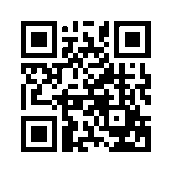 برښنا لیک:book@aqeedeh.combook@aqeedeh.combook@aqeedeh.combook@aqeedeh.comد موحدینو ګروپ ویب پاڼود موحدینو ګروپ ویب پاڼود موحدینو ګروپ ویب پاڼود موحدینو ګروپ ویب پاڼود موحدینو ګروپ ویب پاڼوwww.mowahedin.comwww.videofarsi.comwww.zekr.tvwww.mowahed.comwww.mowahedin.comwww.videofarsi.comwww.zekr.tvwww.mowahed.comwww.aqeedeh.comwww.islamtxt.comwww.shabnam.ccwww.sadaislam.comwww.aqeedeh.comwww.islamtxt.comwww.shabnam.ccwww.sadaislam.comپه عقيدې سايت کې ددغه کتاب خپرول، دهغه د ټولو محتواوو سره دسايت د همغږۍ په معنا نه ده.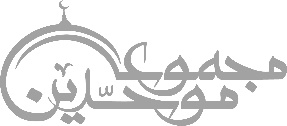 په عقيدې سايت کې ددغه کتاب خپرول، دهغه د ټولو محتواوو سره دسايت د همغږۍ په معنا نه ده.په عقيدې سايت کې ددغه کتاب خپرول، دهغه د ټولو محتواوو سره دسايت د همغږۍ په معنا نه ده.په عقيدې سايت کې ددغه کتاب خپرول، دهغه د ټولو محتواوو سره دسايت د همغږۍ په معنا نه ده.په عقيدې سايت کې ددغه کتاب خپرول، دهغه د ټولو محتواوو سره دسايت د همغږۍ په معنا نه ده.contact@mowahedin.comcontact@mowahedin.comcontact@mowahedin.comcontact@mowahedin.comcontact@mowahedin.com